Генеральный план Грибановского городского поселения Грибановского муниципального района Воронежской областиТОМ 2МАТЕРИАЛЫ ПО ОБОСНОВАНИЮ2022 г.Генеральный план Грибановского городского поселения Грибановского муниципального района Воронежской областиТОМ 2МАТЕРИАЛЫ ПО ОБОСНОВАНИЮ2022 г.ОГЛАВЛЕНИЕВведение	51.	Сведения об утвержденных документах стратегического планирования, о национальных проектах, об инвестиционных программах субъектов естественных монополий, организаций коммунального комплекса, о решениях органов местного самоуправления, иных главных распорядителей средств соответствующих бюджетов, предусматривающих создание объектов местного значения	82. Обоснование выбранного варианта размещения объектов местного значения поселения	92.1 Анализ использования территорий поселения и возможных направлений развития этих территорий	92.1.1 Положение Грибановского городского поселения  в системе расселения Грибановского муниципального района Воронежской области	92.1.2 Природно-ресурсный потенциал территории поселения	92.1.3 Демографическая ситуация	112.1.4 Экономический потенциал	132.1.5 Объекты социальной инфраструктуры	142.1.6 Объекты транспортной инфраструктуры	192.1.7 Объекты инженерной инфраструктуры	252.1.8 Жилищный фонд	302.2 Прогнозируемые ограничения использования территорий поселения	312.2.1 Объекты культурного наследия	392.2.2 Особо охраняемые природные территории	412.2.3 Объекты специального назначения	412.3 Выводы	413. Оценка возможного влияния планируемых для размещения объектов местного значения поселения	434. Сведения о планируемых для размещения на территориях поселения объектов федерального значения, объектов регионального значения	445. Сведения о планируемых для размещения на территориях поселения объектов местного значения муниципального района	476. Перечень и характеристика основных факторов риска возникновения чрезвычайных ситуаций природного и техногенного характера	486.1 Общие положения	486.1.1 Краткое описание территории	486.1.2 Природно-ресурсный потенциал территории поселения	486.1.3 Инженерное обеспечение территории	496.1.4 Анализ использования территорий поселения	526.2 Анализ возможных последствий воздействия современных средств поражения, ЧС техногенного и природного характера на функционирование поселения	526.2.1 Анализ возможных последствий воздействия современных средств поражения	526.2.2 Анализ возможных последствий воздействия ЧС техногенного характера	536.2.3 Анализ возможных последствий воздействия ЧС техногенного характера	626.2.4 Анализ возможных последствий воздействия ЧС биолого-социального характера	686.3 Основные показатели по существующим инженерно-техническим мероприятиям ГОЧС, отражающие состояние защиты населения и территории поселения в военное и мирное время	696.3.1 Сведения об отнесении объекта к категории по ГО	696.3.2 Обоснование введения режимов радиационной защиты на территории проектируемого объекта, подвергшейся радиоактивному загрязнению (заражению)	696.3.3 Мероприятия по мониторингу состояния радиационной и химической обстановки на территории проектируемого объекта	706.4 Обоснование предложений по повышению устойчивости функционирования поселения и территорий в военное время и в ЧС техногенного и природного характера	706.4.1 Предложения по повышению устойчивости функционирования поселения и территорий в военное время	716.4.2 Предложения по повышению устойчивости функционирования поселения и территорий в ЧС техногенного характера	716.4.3 Предложения по повышению устойчивости функционирования поселения и территорий в ЧС природного характера	726.5 Обоснование территориального развития поселения и предложений по повышению устойчивости его функционирования, защите населения и территории	726.5.1 Территориальное развитие	726.5.2 Пожарная безопасность	736.5.3 Эвакуация населения	776.5.4 Система оповещения ГО	786.5.5 Мероприятия по противодействию террористическим актам	797. Перечень земельных участков, которые включаются в границы населенных пунктов, входящих в состав поселения, или исключаются из их границ	81Выводы	82Предложения по территориальному планированию (проектные предложения генерального плана)	82Технико-экономические показатели генерального плана	83ВведениеВ соответствии с градостроительным законодательством Генеральный план Грибановского городского поселения Грибановского муниципального района Воронежской области (далее - городское поселение) является документом территориального планирования муниципального образования.Основной целью территориального планирования Грибановского городского поселения является определение назначения территорий Грибановского городского поселения , исходя из совокупности социальных, экономических, экологических и иных факторов для обеспечения устойчивого развития инженерной, транспортной и социальной инфраструктур, обеспечения учета интересов граждан и их объединений, Российской Федерации, Воронежской области, Грибановского муниципального района и Грибановского городского поселения .Нормативно-правовая базаГенеральный план разработан в соответствии с Конституцией Российской Федерации, Градостроительным кодексом Российской Федерации, Земельным кодексом Российской Федерации, Федеральным законом «Об общих принципах организации местного самоуправления в Российской Федерации», иными федеральными законами и нормативными правовыми актами Российской Федерации, законами и иными нормативными правовыми актами Грибановского муниципального района, Уставом Грибановского городского поселения , нормативно-правовыми актами органов местного самоуправления Грибановского городского поселения .Состав, порядок подготовки документа территориального планирования определен Градостроительным кодексом РФ и иными нормативными правовыми актами.Структура текстовой части генерального плана Грибановского городского поселения определена согласно действующему законодательству и включает в себя:Том 1. Положение о территориальном планировании.Том 2. Материалы по обоснованию.Состав материалов по обоснованиюВ настоящем томе представлены материалы по обоснованию, которые в соответствии с п. 7 ст. 23 Градостроительного кодекса РФ включают в себя:1) сведения об утвержденных документах стратегического планирования, о национальных проектах, об инвестиционных программах субъектов естественных монополий, организаций коммунального комплекса, о решениях органов местного самоуправления, иных главных распорядителей средств соответствующих бюджетов, предусматривающих создание объектов местного значения;2) обоснование выбранного варианта размещения объектов местного значения поселения на основе анализа использования территорий поселения, возможных направлений развития этих территорий и прогнозируемых ограничений их использования, определяемых в том числе на основании сведений, содержащихся в информационных системах обеспечения градостроительной деятельности, федеральной государственной информационной системе территориального планирования, в том числе материалов и результатов инженерных изысканий, содержащихся в указанных информационных системах, а также в государственном фонде материалов и данных инженерных изысканий;3) оценку возможного влияния планируемых для размещения объектов местного значения поселения на комплексное развитие этих территорий;4) утвержденные документами территориального планирования Российской Федерации, документами территориального планирования двух и более субъектов Российской Федерации, документами территориального планирования субъекта Российской Федерации сведения о видах, назначении и наименованиях планируемых для размещения на территориях поселения объектов федерального значения, объектов регионального значения, их основные характеристики, местоположение, характеристики зон с особыми условиями использования территорий в случае, если установление таких зон требуется в связи с размещением данных объектов, реквизиты указанных документов территориального планирования, а также обоснование выбранного варианта размещения данных объектов на основе анализа использования этих территорий, возможных направлений их развития и прогнозируемых ограничений их использования;5) утвержденные документом территориального планирования муниципального района сведения о видах, назначении и наименованиях планируемых для размещения на территории поселения, входящего в состав муниципального района, объектов местного значения муниципального района, их основные характеристики, местоположение, характеристики зон с особыми условиями использования территорий в случае, если установление таких зон требуется в связи с размещением данных объектов, реквизиты указанного документа территориального планирования, а также обоснование выбранного варианта размещения данных объектов на основе анализа использования этих территорий, возможных направлений их развития и прогнозируемых ограничений их использования;6) перечень и характеристику основных факторов риска возникновения чрезвычайных ситуаций природного и техногенного характера;7) перечень земельных участков, которые включаются в границы населенных пунктов, входящих в состав поселения, или исключаются из их границ, с указанием категорий земель, к которым планируется отнести эти земельные участки, и целей их планируемого использования;8) сведения об утвержденных предметах охраны и границах территорий исторических поселений федерального значения и исторических поселений регионального значения (раздел не приводится, поскольку Грибановское городского поселения не является историческим поселением федерального значения, историческим поселением регионального значения).Этапы реализации проекта:исходный срок – 2021 г.;1 очередь – 2026 г.;расчетный срок – 2046 г.Список принятых сокращенийпгт.		поселок городского типа;пос.		поселок;ул.		улица;чел.		человек;МКОУ	муниципальное казенное общеобразовательное учреждение;СОШ		средняя общеобразовательная школа;МКДОУ	муниципальное казенное дошкольное образовательное учреждение;МБОУ		муниципальное бюджетное общеобразовательное учреждение;ДОД		дополнительное образование детей;МКУК		муниципальное казенное учреждение культуры;КУ ВО	казенное учреждение Воронежской области;ТП	трансформаторная подстанция;ЛЭП	линия электропередач;ОПС 		отделение почтовой связи;СТП		схема территориального планирования;ТКО		твердые коммунальные отходы;ОАО		открытое акционерное общество;ООО		общество с ограниченной ответственностью;АОГВ		аппарат отопительный газовый водонагревательный;БУЗ		бюджетное учреждение здравоохранения;ЧС		чрезвычайная ситуация;ПСЧ		пожарно-спасательная часть.Сведения об утвержденных документах стратегического планирования, о национальных проектах, об инвестиционных программах субъектов естественных монополий, организаций коммунального комплекса, о решениях органов местного самоуправления, иных главных распорядителей средств соответствующих бюджетов, предусматривающих создание объектов местного значенияПри разработке генерального плана муниципального образования необходимо учитывать сведения об утвержденных документах стратегического планирования, о национальных проектах, об инвестиционных программах субъектов естественных монополий, организаций коммунального комплекса, о решениях органов местного самоуправления, иных главных распорядителей средств соответствующих бюджетов, предусматривающих создание объектов местного значения (пп. 1 п. 7 ст. 23 Градостроительного кодекса РФ).При разработке проекта генерального плана Грибановского городского поселения учитывались:Стратегия социально-экономического развития Воронежской области на период до 2035 года (закон Воронежской области от 20.12.2018 168-ОЗ);Программа комплексного развития системы коммунальной инфраструктуры на территории Грибановского городского поселения Грибановского муниципального района Воронежской области на 2017-2027 годы;Программа комплексного развития социальной инфраструктуры Грибановского городского поселения Грибановского муниципального района Воронежской области на 2018-2027 годы;Программа комплексного развития транспортной инфраструктуры Грибановского городского поселения Грибановского муниципального района Воронежской области на 2018- 2028 годы;Проект стратегии социально-экономического развития Грибановского муниципального района Воронежской области на период до 2035 года.2. Обоснование выбранного варианта размещения объектов местного значения поселения2.1 Анализ использования территорий поселения и возможных направлений развития этих территорий2.1.1 Положение Грибановского городского поселения в системе расселения Грибановского муниципального района Воронежской областиГрибановское городское поселение является административным центром Грибановского муниципального района, расположенного в юго-восточной части Воронежской области, на расстоянии 200 км от г. Воронежа. На севере Грибановское городское поселение граничит с Малогрибановским сельским поселением, Терновским районом, на западе - с Кирсановским сельским поселением, на юго-западе – с Верхнекарачанским сельским поселением, на юго-востоке – с Борисоглебским городским округом.Грибановское муниципальное образование, наделено статусом городского поселения в соответствии с Законом Воронежской области от 2 декабря 2004 года № 88-ОЗ «Об установлении границ, наделении соответствующим статусом, определении административных центров муниципальных образований Грибановского, Каширского, Острогожского, Семилукского, Таловского, Хохольского районов и города Нововоронеж». В соответствии с данным законом в состав городского поселения входят следующие населенные пункты:пгт. Грибановский;пос. Теллермановский.Административным центром городского поселения является населённый пункт — поселок городского типа Грибановский.Общая площадь городского поселения в административных границах составляет 26246,74 га.Население Грибановского городского поселения на 01.01.2021 года составляет 14619 человек. По территории Грибановского городского поселения проходит участок Юго-Восточной железной дороги. На территории Грибановского городского поселения расположена железнодорожная станция «Грибановка».Основу автодорожной сети Грибановского городского поселения составляют дороги федерального и регионального значения.Основу экономической базы городского поселения составляет промышленное производство, представленное рядом многоотраслевых предприятий легкой и пищевой промышленности.2.1.2 Природно-ресурсный потенциал территории поселенияКлиматГрибановское городское поселение по климатическому районированию относится к Восточному лесостепному району. Территория городского поселения расположена в зоне умеренно-континентального климата.Среднегодовая температура воздуха составляет 5,6ºС. Наиболее холодными месяцами являются январь, февраль (-10-9,7ºС), наиболее теплыми – июль (21,1ºС).Средняя продолжительность безморозного периода в году 146 дней. Годовое количество осадков составляет в среднем 479 мм.Максимальная глубина промерзания грунта 1,4 м.Максимальна высота снежного покрова 55 см.Направление господствующих ветров: юго-западное и юго-восточное.Таблица 2.1Направление ветраГидрографияТерритория Грибановского городского поселения расположена на левобережье Дона, относится к бассейну р. Дон. По территории городского поселения протекают реки: Ворона, Сухой Карачан, располагаются овраги: Морозиха, Ближний Крутой, Симкин.Питание рек - смешанное с преобладанием снегового. Основной объем воды, около 50% годового стока, поступает весной во время таяния снега. Весеннее половодье проходит с апреля по май. Средняя продолжительность половодья 54 дня. Летне-осенняя межень наступает в июне и заканчивается в сентябре, ее продолжительность составляет 130 - 140 суток. Межень прерывается 2-3 дождевыми паводками. Осенью наблюдаются дождевые паводки. Замерзают реки в ноябре-декабре, иногда даже в марте. Преобладающая толщина льда 30 см, наибольшая 60 см.Весеннее половодье на водотоках обычно проходит в апреле-мае. Подъем уровня начинается в конце марта, пик половодья проходит в конце первой декады апреля. Заканчивается половодье в середине мая.Пруды используются для отдыха на воде, рыборазведения, орошения.Полезные ископаемыеНа территории Грибановского городского поселения имеются разведанные месторождения полезных ископаемых:месторождение песков – отощителей.РельефТерритория Грибановского городского поселения расположена на Окско-Донской равнине, в восточной части южного Битюго-Хоперского района типичной лесостепи, которая представляет собой слабо расчлененную пониженную моренную равнину. Общая глубина эрозионного расчленения здесь не превышает 30 м и только местами достигает 50-60 м.В пределах Окско-Донской равнины имеют развитие современные экзодинамические процессы (овражный врез, боковой подмыв, оползни, осыпи).На территории Грибановского городского поселения различаются два типа местности плакорный и склоновый.Плакорный тип местности характеризуется плоскими и полого-волнистыми водораздельными равнинами, без заметных признаков эродированности, характерными урочищами: степными западинами, ложбинами стока в верховьях балок.Склоновый (приречной) тип местности характеризуется наклонными (свыше 3°) поверхностями с пересеченным рельефом, смытыми почвами и повышенной лесистостью. Характерные урочища: овраги, балки, стенки, байрачные дубравы и нагорные березняки.Поскольку процессы эрозии в значительной степени имеют место на территории городского поселения, необходимо соблюдать весь комплекс противоэрозионных агротехнических мероприятий, широко применять инженерные сооружения, посадку полезащитных водорегулирующих лесных полос, илофильтров в устьях балок и оврагов, оставление водоохранной зоны - залуженной полосы вдоль русл рек и др.Животный и растительный мирПо ботанико-географическому районированию поселение входит в лесостепную зону, для которой характерно наличие небольших лесных массивов среди разнотравно-луговой степи.Основные площади степей в настоящее время распаханы и используются под посев сельскохозяйственных культур. Оставшаяся естественная растительность занимает небольшие площади по склонам и днищам балок, в поймах рек, по опушкам леса. Основную площадь кормовых угодий занимают луговые степи на прибалочных и балочных склонах.Растительность является одним из ведущих факторов в процессе почвообразования. Преобладание степной растительности способствовало формированию почв черноземного типа.В Грибановском городском поселении водятся: кабан, волк, лиса, косуля, выдра, степной хорек, барсук, стрепет, бобер, заяц, норка, лесная и полевая мыши, полёвки. Также в сельском поселении большое разнообразие видов птиц. Местом обитания в основном является лес. Из пресмыкающихся водятся: гадюки обыкновенные, обыкновенные или желтоухие ужи, ящерицы. Из земноводных обитают: лягушки, тритоны, жабы.Из рыб: ёрш, язь, окунь, плотва, щука, снеток, налим, уклейка, пескарь, лещ.2.1.3 Демографическая ситуацияВажнейшими социально-экономическими показателями формирования градостроительной системы любого уровня являются динамика численности населения. Наряду с природной, экономической и экологической составляющими они выступают в качестве основного фактора, влияющего на сбалансированное и устойчивое развитие территории Грибановского городского поселения.Динамика изменения численности населения Грибановского городского поселения за последние 5 лет проанализирована в таблице 2.2.Таблица 2.2Динамика изменения численности населения Грибановского городского поселения (данные на начало года)Из таблицы 2.2 следует, что с 2017 г. по 2021 г. численность населения Грибановского городского поселения имеет отрицательную тенденцию убыли (на 550 чел. или 3,63 %).Рисунок 2.1Динамика изменения численности населения 
Грибановского городского поселения (2017-2021 гг., данные на начало года)На территории Грибановского городского поселения наблюдается неблагоприятная тенденция превышения показателей смертности над показателями рождаемости.В последние годы на территории Грибановского городского поселения показатели миграционного движения численности населения указывают на отток населения (в период с 2017 г. по 2019 г. миграционный отток составляет 47человек). При определении перспективной численности населения учитывалось главное направление демографической политики, определенное Стратегией социально-экономического развития Воронежской области на период до 2035 года (закон Воронежской области от 20.12.2018 168-ОЗ) – повышение уровня рождаемости, рост численности постоянного населения Воронежской области за счет внедрения механизмов финансовой и иной поддержки семей при рождении и (или) усыновлении детей, создания условий для осуществления трудовой деятельности женщин, имеющих детей, включая 100 % доступность дошкольного образовании для детей в возрасте до трех лет, улучшения репродуктивного здоровья населения, применения вспомогательных репродуктивных технологий, обеспечения миграционного прироста в соответствии с потребностями демографического и социально-экономического развития Воронежской области.Базовым периодом для прогнозирования численности населения является 2021 г. Расчет перспективной численности населения можно провести демографическим методом, который основывается на использовании данных об общем приросте населения (естественном и механическом), рассчитывается по формуле:Sh+t=Sh·(1+Кобщ.пр.) t, 					(1)где Sh – численность населения на начало планируемого периода, чел.;t – число лет, на которое производится расчет;К общ.пр. – коэффициент общего прироста населения за период, предшествующий плановому, определяется как отношение среднегодового прироста населения к среднегодовой численности населения.Для расчета перспективной численности населения использовался оптимистичный вариант прогнозной численности населения:В качестве оптимистического прогноза взят прирост в размере 15 чел. в год (Кобщ.пр. =0,001). При таком прогнозе численность населения рассчитаем по формуле (1), она составит:S2026=14619*(1+0,001)5= 14693 чел.S2046=14619*(1+0,001)25= 14989 чел.Для оценки потребности Грибановского городского поселения в ресурсах территории, социального обеспечения и инженерного обустройства поселения к рассмотрению принимается оптимистический прогноз численности:к 2026 году – 14693 чел. (прирост на 74 чел. по сравнению с началом 2021 г.);к 2046 году – 14989 чел. (прирост на 370 чел. по сравнению с началом 2021 г.).На расчетный период основные усилия должны быть направлены на поддержание положительного естественного прироста, в первую очередь путём снижения уровня смертности, особенно детской и мужской, так и на привлечение мигрантов.Так же для улучшения демографической ситуации на территории Грибановского городского поселения необходимо проведение целого комплекса социально-экономических мероприятий, которые будут направлены на разные аспекты, определяющие демографическое развитие, такие как сокращение общего уровня смертности (в том числе и от социально-значимых заболеваний и внешних причин), укрепление репродуктивного здоровья населения, здоровья детей и подростков, сокращение уровня материнской и младенческой смертности, сохранение и укрепление здоровья населения, увеличение продолжительности жизни, создание условий для ведения здорового образа жизни, повышение уровня рождаемости, укрепление института семьи, возрождение и сохранение традиций крепких семейных отношений, поддержку материнства и детства, улучшение миграционной ситуации.Принимаемые меры по улучшению демографической ситуации, в том числе успешной реализации демографических программ по стимулированию рождаемости, программ направленных на поддержку семей с детьми и молодых семей, приоритетного национального проекта в сфере здравоохранения позволят на расчетный срок обеспечить положительную динамику коэффициента естественного прироста, хотя существует опасность снижения коэффициента естественного прироста в случае ухудшения экономической ситуации в стране.2.1.4 Экономический потенциалЭкономическая база городского поселения представлена рядом многоотраслевых промпредприятий (легкая и пищевая промышленности).Информация по предприятиям промышленности Грибановского городского поселения представлена в таблице 2.3.Таблица 2.3Промышленные предприятия градообразующего значенияКроме вышеперечисленных промышленных предприятий градообразующую базу города составляют автотранспортные предприятия МУП Грибановское АТП, ОАО «Грибановское ХПП».Грибановское городское поселение обладает развитым производственным потенциалом, наличием сырьевых ресурсов, что создает значительные возможности для дальнейшего развития.Трудоспособное население населенных пунктов, входящих в состав городского поселения занято на предприятиях пгт. Грибановский.2.1.5 Объекты социальной инфраструктурыПеречни объектов социальной инфраструктуры, размещение которых определило формирование на территории населенных пунктов поселения общественно-деловых зон, приведены в таблице 2.4.Таблица 2.4Объекты культуры и образования Грибановского городского поселения Таблица 2.5Перечень больниц Грибановского городского поселенияТаблица 2.6Перечень фельдшерско-акушерских пунктов Грибановского городского поселения Таблица 2.7Перечень поликлиник и амбулаторий Грибановского городского поселения Все учреждения здравоохранения на территории Грибановского городского поселения находятся в ведомственной принадлежности БУЗ ВО «Грибановская РБ».На территории городского поселения расположено 24 плоскостных спортивных сооружений, 12 спортивных залов (таблица 2.8).Таблица 2.8Перечень спортивных объектов на территории Грибановского городского поселенияРазвитию физической культуры и массового спорта на территории Грибановского городского поселения уделяется особое внимание. Хорошее здоровье обеспечивает долгую и активную жизнь, способствует выполнению планов, преодолению трудностей, дает возможность успешно решать жизненные задачи. Основная задача администрации муниципального образования по реализации политики в области физической культуры и спорта заключается в создании для населения условий для занятий физической культурой и спортом. Ежегодно проводятся спортивные мероприятия ко всем знаменательным датам Российской Федерации, Воронежской области и местным праздникам. Вместе с тем необходимо отметить, что еще не в полной мере используются ресурсы физической культуры и спорта для улучшения здоровья населения.В муниципальном образовании остается недостаточным удельный вес населения, систематически занимающегося физической культурой и спортом, но в то же время физическая подготовка допризывной молодежи в основном соответствует требованиям, предъявляемым к военнослужащим Вооруженных Сил Российской Федерации.Население Грибановского городского поселения пользуется услугами следующих объектов бытового обслуживания:бани – 1 объект;парикмахерские – 6 объектов;ритуальные конторы – 3 объекта;техническое обслуживание и ремонт транспортных средств, машин и оборудования – 6 объектов;ремонт обуви – 2 объекта;ремонт одежды – 1 объект;ремонт бытовой техники – 2 объекта;фотоателье – 1 объект;ремонт и строительство жилья – 6 объектов;изготовление и ремонт мебели – 1 объект.Розничная торговля и общественное питание осуществляются объектами, представленными в таблицах 2,9, 2,10.Таблица 2.9Объекты торговли Грибановского городского поселения Таблица 2.10Объекты общественного питания Грибановского городского поселения На территории городского поселения также расположен благоустроенных территорий общего пользования для отдыха населения на открытом воздухе:Парковая зона (пгт. Грибановский, ул. Центральная, общая площадь 9079 кв.м);Сквер (пгт. Грибановский, ул. Центральная, общей площадью 11764 кв.м);Парковая зона (пгт. Грибановский, ул. Ленинская, общей площадью 22394 кв.м);Общественная территория (пгт. Грибановский, ул. Машзаводская, общей площадью 3068 кв.м);Пляж Машзаводской (пгт. Грибановский, ул. Машзаводская, общей площадью 3068 кв.м).Проектом рекомендовано увеличение площадей зеленых насаждений, обновление зеленых насаждений на территории Грибановского городского поселения.2.1.6 Объекты транспортной инфраструктурыРазвитие транспортного комплекса неразрывно связано с экономико-географическим положением муниципального образования, наличием природных ресурсов, энергетических ресурсов, минерально-сырьевой базы, культурными и историческими связями, а также, наличием и возможностями имеющихся производительных сил.Железнодорожный транспортЧерез территорию Грибановского городского поселения проходит железнодорожная магистраль ОАО «Российские железные дороги» Юго-Восточная. Общая протяженность железнодорожных линий составляет 26,83 км.На территории Грибановского городского поселения расположен железнодорожный вокзал на станции «Грибановка».Путевое развитие станции позволяет производить прием и отправление грузовых и пассажирских поездов, погрузку и выгрузку грузов на грузовом дворе, контейнерной площадке, подъездных путях предприятий.Воздушный транспортВоздушный транспорт на территории городского поселения отсутствует. Речной транспортРечной транспорт на территории городского поселения отсутствует. Трубопроводный транспортПо территории Грибановского городского поселения следующие объекты трубопроводного транспорта:газопровод распределительный, предназначенный для транспортировки природного газа под давлением свыше 1,2 Мпа и сжиженного углеводородного газа под давлением свыше 1,6 Мпа – 26,95 км.Автомобильный транспортОсновным видом транспорта на территории Грибановского городского поселения является автомобильный транспорт. Автодороги играют первостепенную роль в жизнеобеспечении населения. На территории Грибановского городского поселения развитая транспортная структура. Имеющиеся автодороги неразрывно связаны с соседними муниципальными образованиями, районным и областным центром, обеспечивают транспортную доступность внутри района.Основой дорожной сети Грибановского городского поселения является сеть автомобильных дорог общего пользования. К автомобильным дорогам общего пользования относятся автомобильные дороги, предназначенные для движения транспортных средств неограниченного круга лиц. На территории Грибановского городского поселения располагается автовокзал по адресу: пгт. Грибановский, ул. Лесная, 1.Перечень автомобильных дорог общего пользования федерального значения, проходящих через территорию Грибановского городского поселения согласно Постановлению Правительства Российской Федерации от 17 ноября 2010 года № 928«О перечне автомобильных дорог общего пользования федерального значения» отражен в таблице 2.11.Перечень автомобильных дорог общего пользования регионального или межмуниципального значения, относящихся к государственной собственности Воронежской области, расположенных на территории Грибановского городского поселения установлен согласно Постановлению Администрации Воронежской области от 30 декабря 2005 г. № 1239 «Об утверждении критериев отнесения автомобильных дорог к автомобильным дорогам общего пользования регионального или межмуниципального значения Воронежской области» и отражен в таблице 2.12.Таблица 2.11Перечень автомобильных дорог федерального значения
Грибановского городского поселения Таблица 2.12Перечень региональных и межмуниципальных автомобильных дорог
Грибановского городского поселения Твердое покрытие имеют не все улицы населенных пунктов. Большинство улиц малопригодно или полностью непригодно для проезда на легковом транспорте.Существующая улично-дорожная сеть не обеспечивает полноценное обслуживание территории муниципального образования: проезд ко всем жилым кварталам, производственным и складским территориям, а также к объектам общественного назначения. Перечень объектов улично-дорожной сети Грибановского городского поселения представлен в таблице 2.13.Таблица 2.13Перечень объектов улично-дорожной сети Грибановского городского поселения Дорожная сеть муниципального образования представляет собой сложную схему, основанную на сочетании исторически сформировавшихся планировочных схем: линейной, комбинированной и прочих.В соответствии с данными о неудовлетворительном состоянии улично-дорожной сети муниципального образования генеральным планом предлагаются следующие мероприятия:сохранение участков улично-дорожной сети, показатели которых соответствуют требованиям стандартов к эксплуатационным характеристикам дорог соответственно их категории;разработка проекта безопасности дорожного движения на территории поселения, внедрение проекта безопасности дорожного движения на территории поселения.В населенных пунктах осуществляется велосипедное движение в местах общего пользования в неорганизованном порядке. Специализированных велосипедных дорожек на территории Грибановского городского поселения нет. Интенсивность движения относительно низкая. Часть улиц нуждается в благоустройстве, укладке и ограничении асфальтобетонного полотна.Проектом генерального плана в соответствии с Перечнем поручений Президента Российской Федерации Пр-2397 рекомендовано обеспечить население велосипедными дорожками и полосами велосипедистов с учетом передового мирового опыта и природно-климатических условий. Норматив обеспеченности велодорожками следует принимать в размере 60 м на человека в соответствии с Методическими рекомендациями о применении нормативов и норм при определении потребности субъектов Российской Федерации в объектах физической культуры и спорта Методические рекомендации о применении нормативов и норм при определении потребности субъектов Российской Федерации в объектах физической культуры и спорта, Приказ Минспорта России от 21 марта 2018 года № 244.Профили реконструируемых в связи с размещением пешеходных и велосипедных дорожек улиц и дорог представлены на рисунках 3.1, 3.2, 3.3, 3.4.Рисунок 3.1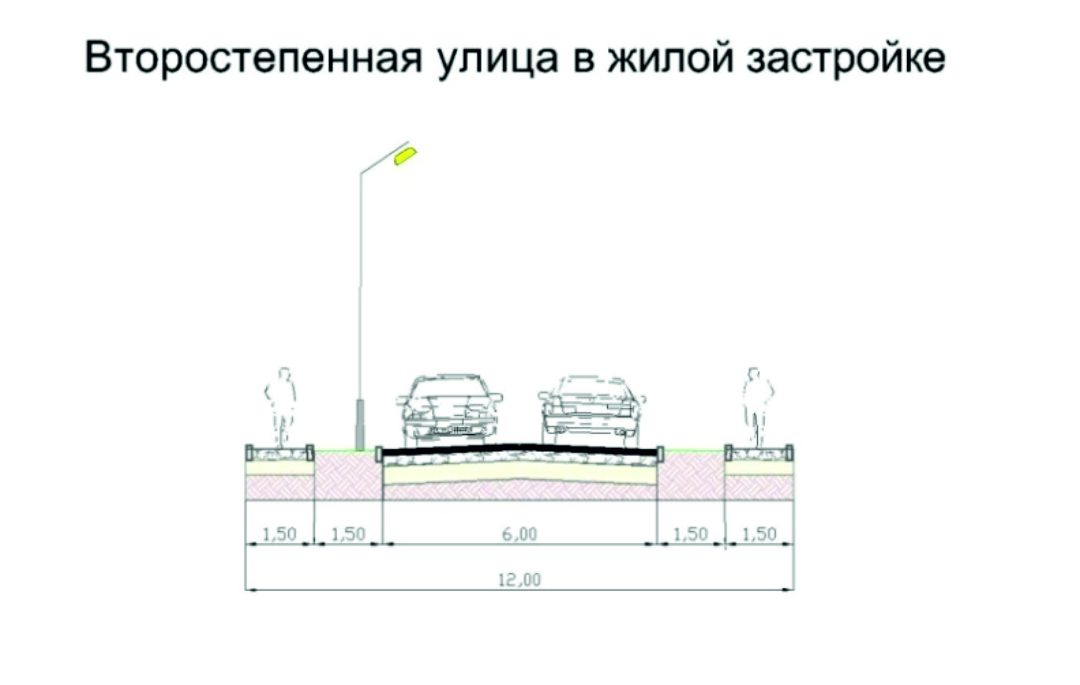 Рисунок 3.2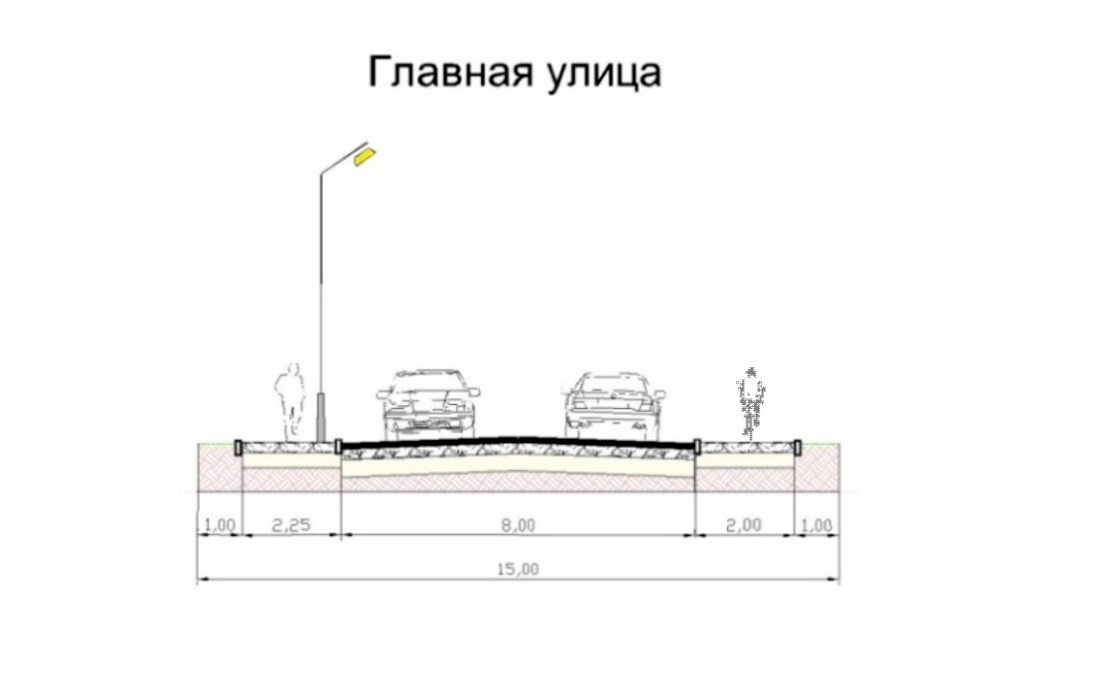 Рисунок 3.3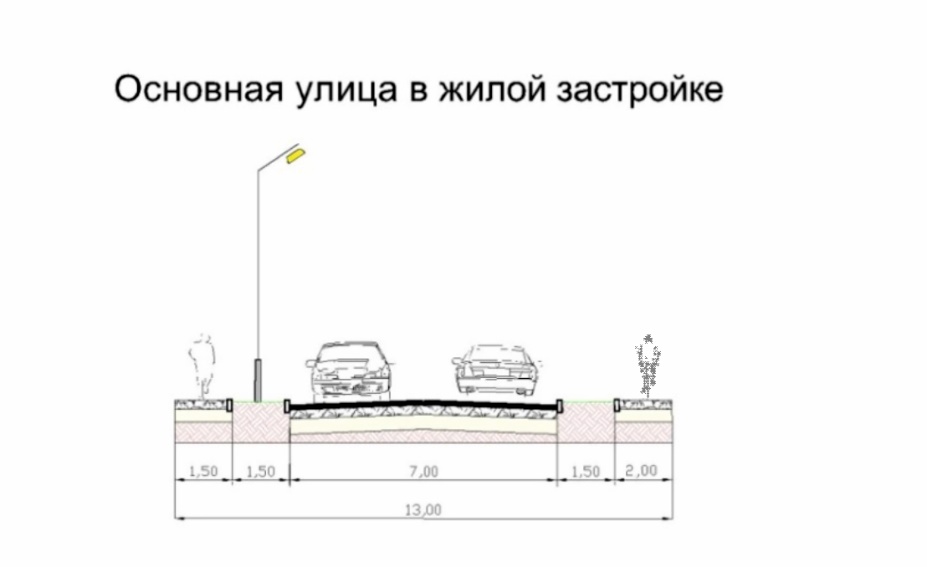 Рисунок 3.4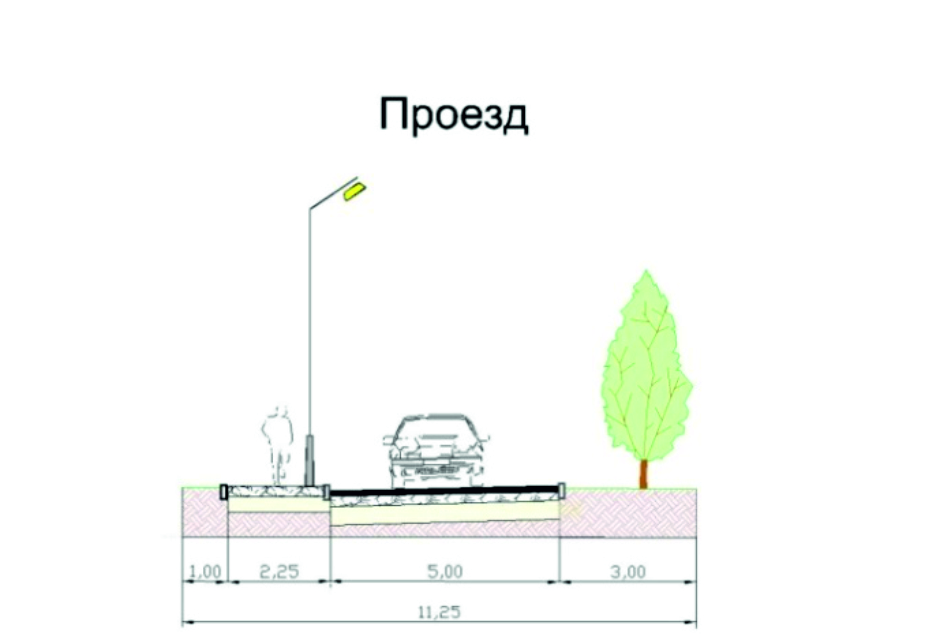 Реализация мероприятий позволит сохранить протяженность участков автомобильных дорог общего пользования местного значения, на которых показатели их транспортно-эксплуатационного состояния соответствуют требованиям стандартов к эксплуатационным показателям автомобильных дорог.Комплекс мероприятий по организации дорожного движения сформирован, исходя из задач по повышению безопасности дорожного движения, и включает следующие мероприятия:проведение анализа по выявлению аварийно-опасных участков автомобильных дорог общего пользования местного значения и выработка мер, направленных на их устранение;информирование граждан о правилах и требованиях в области обеспечения безопасности дорожного движения;обеспечение образовательных учреждений поселения учебно- методическими наглядными материалами по вопросам профилактики детского дорожно-транспортного травматизма;замена и установка технических средств организации дорожного движения, в т.ч. проектные работы;установка и обновление информационных панно с указанием телефонов спасательных служб и экстренной медицинской помощи.При реализации генерального плана планируется осуществление следующих мероприятий:мероприятия по выявлению аварийно-опасных участков автомобильных дорог общего пользования местного значения и выработка мер по их устранению;приобретение знаков дорожного движения (мероприятие направлено на снижение количества дорожно-транспортных происшествий);установка и замена знаков дорожного движения (мероприятие направлено на снижение количества дорожно-транспортных происшествий). Из всего вышеперечисленного следует, что на расчетный срок основными мероприятиями развития транспортной инфраструктуры на территории Грибановского городского поселения должны стать:содержание автомобильных дорог общего пользования местного значения и искусственных сооружений на них в полном объеме;паспортизация всех бесхозяйных участков автомобильных дорог общего пользования местного значения;организация мероприятий по оказанию транспортных услуг населению;повышение уровня обустройства автомобильных дорог общего пользования за счет установки средств организации дорожного движения на дорогах (дорожных знаков т.п.);проектирование и капитальный ремонт искусственных сооружений;создание новых объектов транспортной инфраструктуры, отвечающих прогнозируемым потребностям предприятий и населения.Развитие транспортной инфраструктуры должно осуществляться на основе комплексного подхода, ориентированного на совместные усилия различных уровней власти: федеральных, региональных, муниципальных.2.1.7 Объекты инженерной инфраструктурыЗадачей инженерного обеспечения является создание благоприятной среды жизнедеятельности человека и условий устойчивого развития путем:определения зон размещения объектов водоснабжения;создания новых и реконструкции существующих объектов инженерной инфраструктуры на основе новых технологий и научно-технических достижений;развития инженерных коммуникаций в сложившейся застройке с учетом перспективного развития;размещения автономных локальных источников электроснабжения и теплоснабжения на территориях, планируемых под застройку и не охваченных существующими централизованными системами;обеспечения безопасности и надежности систем инженерной инфраструктуры, в том числе путем создания систем защиты поверхностных и подземных источников водоснабжения, а также размещения и модернизации объектов очистки и утилизации промышленных, бытовых и поверхностных стоков.ВодоотведениеНа территории Грибановского городского поселения централизованное водоотведение имеется только в пгг. Грибановский, где протяженность главных коллекторов - 5 км, канализационных сетей – 0,1 км. Таблица 2.14Перечень объектов водоотведенияТехнические и технологические проблемы в системе:отсутствие у 70 % населения централизованной канализации,большой % износа канализационной сети.В пос. Теллермановский централизованная канализация отсутствует. Население пользуется сливными ямами.Сточные воды от жилой и общественной застройки поступают в накопительные выгребные ямы и осуществляется вывоз специализированным транспортными средствами на объекты размещения отходов.Отсутствие централизованной канализационной сети на территории населенных пунктов Грибановского городского поселения создает определенные трудности населению, ухудшает их бытовые условия. Также возрастает угроза возникновения и распространения опасных заболеваний среди местного населения.Существующая ситуация оказывает отрицательное влияние на экологию и, соответственно, создает угрозу жизни и здоровью жителям муниципального образования, способствует загрязнению подземных вод.Требования к очистке сточных вод предъявляются согласно нормативным документам: Водного Кодекса РФ, Закона РФ «Об охране окружающей природной среды», Закона РФ «О санитарно-эпидемиологическом благополучии населения».ВодоснабжениеИсточником хозяйственно-питьевого водоснабжения в городском поселении служат подземные воды. Глубина залегания подземных вод 20-.Централизованный водопровод в поселении имеется только в пгт. Грибановский. В пос. Теллермановский в качестве источников водоснабжения используются индивидуальные колодцы и скважины. Водоснабжение пгт. Грибановский осуществляется из 13 башен Рожновского мощностью 4,5 тыс. куб. м в сутки. Отпуск воды за год всем потребителям составляет 0,07 млн. куб. м. Среднесуточный отпуск воды на 1 жителя равен 70,0 литрам в сутки.Качество питьевой воды коммунального водопровода соответствует требованиям СанПиН 2.1.4.1074-01 «Питьевая вода. Гигиенические требования к качеству воды централизованных систем питьевого водоснабжения. Контроль качества» и ГН 2.1.5.1315-03 «Предельно-допустимые концентрации (ПДК) химических веществ в воде водных объектов хозяйственно-питьевого и культурно-бытового водопользования». Таблица 2.15Показатели системы централизованного водоснабженияДействующие сети водоснабжения морально и физически устарели. Одной из главных проблем качественной поставки воды населению является изношенность водопроводных сетей. Необходима модернизация системы водоснабжения, включающая в себя реконструкцию сетей и замену устаревшего оборудования на современное, отвечающее энергосберегающим технологиям. ГазоснабжениеНа территории городского поселения располагаются централизованные и децентрализованные системы газоснабжения. Эксплуатацию газопроводов и газового оборудования на территории Грибановского городского поселения осуществляет ООО «Газпром межрегионгаз Воронеж». По территории проходят следующие газопроводы:газопровод распределительный, предназначенный для транспортировки природного газа под давлением свыше 1,2 Мпа и сжиженного углеводородного газа под давлением свыше 1,6 Мпа – 26,95 км;газопровод низкого давления – 11,69 км;газопровод среднего давления – 11,46 км;газопровод высокого давления – 1,95 км.Таблица 2.16Показатели системы газоснабженияТеплоснабжениеУслуги теплоснабжения на территории Грибановского городского поселения оказывает ГМУП «Тепловые Сети».Теплоснабжение Грибановского городского поселения в настоящее время осуществляется от 11 котельных, которые отапливают объекты социальной инфраструктуры и многоквартирный сектор, отопление индивидуальной жилой застройки осуществляется от индивидуальных отопительных приборов (АОГВ). Котельные расположены в пгт. Грибановский: ул. Комарова, ул. Советская, ул. Машзаводская, ул. Гоголя, ул. Мебельная, ул. Сахзаводская. Протяженность тепловых сетей составляет 22,8 км. Системы теплоснабжения 2х и 4х трубные, подземные, тупиковые с насосным побуждением. Прокладка трубопроводов выполнена в железо-бетонных каналах, подземная.Таблица 2.17Показатели системы теплоснабженияАнализ надежности системы теплоснабжения показал отсутствие превышения предельно допустимых отклонений в системе теплоснабжения в Грибановском городском поселении по всем параметрам надежности системы. Термодинамические параметры теплоносителя соответствуют установленным нормативам. Качество поставляемых услуг по отоплению в Грибановском городском поселении соответствует требованиям российского законодательства и требуемому уровню качества, установленному в договорах теплоснабжающих предприятий с потребителями услуг. Воздействие системы теплоснабжения городского поселения на окружающую среду находится в рамках допустимых значений и соответствует установленным нормативам. Технические и технологические проблемы в системе:низкий уровень автоматизации, отвечающей современным требованиям; большой процент износа сетей теплоснабжения.ЭлектроснабжениеЭлектроснабжение потребителей Грибановского городского поселения в настоящее время осуществляется от системы ОАО «Воронежэнерго» через подстанцию ПС 110 кВ «Большая Грибановка», установленная мощность трансформаторов – 32 МВА. Населенные пункты в Грибановском городском поселении полностью электрифицированы.Общая протяженность электрических сетей составляет 106,39 кВ, из которых:ЛЭП 110 кВ – 30,0 км;ЛЭП 10 кВ – 76,39 км.Расчет электропотребленияПерспективные электрические нагрузки и расход электроэнергии потребителями подсчитаны согласно «Инструкции по проектированию электрических сетей» РД 34.20.185-94.Для расчетов приняты укрупненные показатели удельной расчетной коммунально-бытовой нагрузки, учитывающие нагрузки жилых и общественных зданий, коммунальные предприятия, объекты транспортного обслуживания, наружное освещение. Удельные расчетные показатели нагрузки принимаются по таблице 2.4.3. РД 34.20.185-94.Для расчетов расхода электроэнергии приняты показатели удельного расхода электроэнергии, предусматривающие электропотребление жилыми и общественными зданиями, предприятиями коммунально-бытового обслуживания, объектами транспортного обслуживания, наружным освещением. Удельные расчетные показатели расхода принимаются по таблице 2.4.4 РД 34.20.185-94.Значения удельных электрических нагрузок и годового числа использования максимума электрической нагрузки приведено к шинам 10 (6) кВ ЦП. Прогноз электрических нагрузок и электропотребления приведен в таблице 2.18. Таблица 2.18Прогноз электрических нагрузок и электропотребления
Грибановского городского поселения СвязьНа территории Грибановского городского поселения функционируют 4 отделения почтовой связи:ОПС № 397243 (пос. Грибановский, Машзаводская улица, 22);ОПС № 397242 (пос. Грибановский, Сахзаводская улица, 27);ОПС № 397241 (пос. Грибановский, Московская улица, 62);ОПС № 397240 (пос. Грибановский, Центральная улица, 8);Услуги почтовой связи обеспечивает ФГУП «Почта России».Протяженность линий связи составляет 31926 м. Протяженность линейно-кабельного сооружения связи – 41954 км.На территории Грибановского городского поселения располагаются вышки связи сотовых операторов МТС, Мегафон, Билайн. В настоящее время организациям и населению Грибановского городского поселения предоставляются следующие основные виды телекоммуникационных услуг: телефонная фиксированная (стационарная) связь, междугородная и международная связь, почтовая связь и услуги сети сотовой подвижной связи. Проектом рекомендовано:организация и развитие широкополосного доступа в Интернет по технологии ADSL;осуществление ремонта и модернизации ветхих и аварийных линий связи;размещение автоматической телефонной станции;расширение зоны охвата мобильной связью;размещение телевизионного ретранслятора.Санитарная очистка территорииСанитарная очистка территорий Грибановского городского поселения осуществляется в соответствии с Территориальной схемой обращения с отходами, в том числе с твердыми коммунальными отходами, на территории Воронежской области, утвержденной приказом Департамента природных ресурсов и экологии Воронежской области от 26 августа 2016 г. N 356.В соответствии с Территориальной схемой обращения с отходами, в том числе с твердыми коммунальными отходами, на территории Воронежской области Грибановский район относится к Борисоглебскому межмуниципальному экологическому отходоперерабатывающему кластеру.Ежегодно на Борисоглебский кластер направляется 103,68 тыс. тонн отходов. Санитарная очистка территории Грибановского городского поселения осуществляется с помощью вывоза отходов, накопленных на контейнерных площадках для сбора и временного накопления ТКО, с последующим вывозом на полигон ТКО Борисоглебск транспортом ООО «Благоустройство».Сбор ТКО на территории сельских населенных пунктов, входящих в состав Грибановского городского поселения, осуществляется двумя способами - с помощью контейнеров и с использованием бестарного позвонкового метода.Контейнеры расположены на специально отведенных местах – контейнерных площадках. Сбор ТКО в контейнеры производится от многоквартирного жилого фонда, общественных зданий и производственных предприятий.Охват населения планово-регулярной системой очистки территорий сельских населенных пунктов, входящих в состав Грибановского городского поселения, составляет 95 %. Остальные жители поселения обслуживаются по заявочной системе.Согласно данным Управления ветеринарии Воронежской области на территории Грибановского городского поселения скотомогильники и биометрические ямы не располагаются. На территории поселения по адресу: г. Грибаново, пер. Свердлова, 3 расположен БУВО «Грибановский райСББЖ».Норматив накопления ТКО от населения для жителей Грибановского района установлен в соответствии с Приказом Департамента жилищно-коммунального хозяйства и энергетики Воронежской области от 12 января 2021 г. N 1 «Об утверждении нормативов накопления твердых коммунальных отходов на территории Воронежской области для Богучарского, Борисоглебского, Бутурлиновского, Лискинского, Калачеевского, Панинского, Россошанского межмуниципальных экологических отходоперерабатывающих кластеров» и составляет 1,7 м3/чел. в год (280,5 кг/чел. в год).В соответствии с данной нормой объем образующихся на территории Грибановского городского поселения составляет:1,7 куб. м*14693 чел. = 24978,1 куб. м (2021 год);1,7 куб. м*14989 чел. =25481,3 куб. м (2046 год).2.1.8 Жилищный фондОбщая площадь жилищного фонда Грибановского городского поселения  на начало 2021 года составляет 366,1 тыс. кв.м, в том числе с процентом износа от 0 до 30% - 202,4 тыс. кв.м, с износом от 31% до 65% - 147,9 тыс. кв.м, с износом от 66% до 70% - 4,1 тыс. кв.м, с износом свыше 70% - 11,7 тыс. кв.м. Общая площадь ветхого жилищного фонда составляет 2,5 тыс. кв.м, общая площадь аварийного жилья – 2,09 тыс. кв.м.Численность населения на территории Грибановского городского поселения на расчетный срок составит 14989 человек. Согласно Стратегии социально-экономического развития Воронежской области на период до 2035 года (закон Воронежской области от 20.12.2018 168-ОЗ) принят показатель жилищной обеспеченности 39 кв.м на 1 человека. Средняя жилищная обеспеченность по состоянию на 2021 год на территории Грибановского городского поселения составляет 25,04 кв.м/чел, что в 1,56 раз ниже нормативного. С учетом рекомендуемых показателей обеспеченности населения общей жилой площадью и прогнозом изменения демографических показателей получены значения объемов жилищного фонда на перспективу.В течение расчетного срока жилищный фонд Грибановского городского поселения рекомендуется увеличить до 584,57 тыс. кв.м, что позволит увеличить среднюю жилищную обеспеченность до 39 кв.м общей площади на человека.Помимо обеспеченности жилой площадью большое значение имеют показатели качественных характеристик жилья. По городскому поселению наблюдается удовлетворительный уровень обеспеченности населения общей площадью жилищного фонда, средний уровень благоустройства существующего жилищного фонда (таблица 2.19).Таблица 2.19Оборудование (благоустройство) жилищного фондаНовое жилищное строительство будет осуществляться на свободных территориях, за счет реконструкции жилищного фонда, а также за счет изменения функционального профиля площадок прилегающих территорий. Подготовку к строительству нового жилья следует осуществлять в соответствии с Градостроительным кодексом Российской Федерации. Выполнить топографическую съемку на планируемые территории, разработать, согласовать и утвердить проекты планировки и межевания, произвести обеспечение территории инженерными коммуникациями и дорожной сетью и только после этого выделять участки под жилищное строительство. Застройку жилой зоны планируется проводить новыми современными типами жилых зданий в капитальном исполнении одноквартирными домами-коттеджами усадебного типа с хозяйственными постройками.Предложения по развитию жилищного фонда:оказание содействия для строительства жилого фонда для обеспечения жильем ветеранов, инвалидов, молодых специалистов, молодых семей и иных категорий граждан;обеспечение населения газоснабжением, канализацией и модернизация системы отопления;комплексное благоустройство жилых кварталов;проведение инвентаризации неиспользуемых своими владельцами земельных участков и выполнение проектов планировка на данные территории.2.2 Прогнозируемые ограничения использования территорий поселенияГенеральным планом определены следующие ограничения использования территории на территории Грибановского городского поселения:прибрежная защитная полоса;береговая полоса;водоохранная зона;охранная зона газопроводов и систем газоснабжения;охранная зона линий и сооружений связи;охранная зона тепловых сетей;охранная зона канализационных сетей и сооружений;первый пояс зоны санитарной охраны источника водоснабжения;второй пояс зоны санитарной охраны источника водоснабжения;третий пояс зоны санитарной охраны источника водоснабжения;санитарно-защитная полоса водоводов;охранная зона объектов электросетевого хозяйства (вдоль линий электропередачи, вокруг подстанций);придорожная полоса;другие зоны, устанавливаемые в соответствии с законодательством Российской Федерации;санитарно-защитная зона предприятий, сооружений и иных объектов;зона охраняемого природного ландшафта;защитная зона объекта культурного наследия;зона затопления;охранная зона стационарных пунктов наблюдений за состоянием окружающей природного среды, ее загрязнением.Установление зон с особыми условиями использования территории осуществляется в соответствии с действующим законодательством.Ограничения использования земельных участков и объектов капитального строительства на территории водоохранных зон и прибрежной защитной полосы:Водоохранные зоны и прибрежные защитные полосы, создаваемые с целью поддержания в водных объектах качества воды, удовлетворяющего всем видам водопользования, имеют определенные регламенты хозяйственной деятельности, в том числе градостроительной, которые установлены Водным кодексом Российской Федерации. Согласно статье 65 Водного кодекса существуют ограничения на хозяйственную и иную деятельность в водоохранных зонах и прибрежно-защитных полосах. В границах водоохранных зон и прибрежных защитных полос ограничениями запрещается:1. использование сточных вод для удобрения почв;2. размещение кладбищ, скотомогильников, мест захоронения отходов производства и потребления, радиоактивных, химических, взрывчатых, токсичных, отравляющих и ядовитых веществ;3. осуществление авиационных мер по борьбе с вредителями и болезнями растений;4. движение и стоянка транспортных средств (кроме специальных транспортных средств), за исключением их движения по дорогам и стоянки на дорогах и в специально оборудованных местах, имеющих твердое покрытие.Кроме того, в границах прибрежных защитных полос ограничениями запрещается:1. распашка земель;2. размещение отвалов размываемых грунтов;3. выпас сельскохозяйственных животных и организация для них летних лагерей, ванн.В границах водоохранных зон допускаются проектирование, строительство, реконструкция, ввод в эксплуатацию, эксплуатация хозяйственных и иных объектов при условии оборудования таких объектов сооружениями, обеспечивающими охрану водных объектов от загрязнения, засорения и истощения вод в соответствии с водным законодательством и законодательством в области охраны окружающей среды.Ширина водоохраной зоны по Водному кодексу РФ устанавливается от соответствующей береговой линии. Установление на местности границ водоохранных зон и границ прибрежных защитных полос водных объектов, в том числе посредством специальных информационных знаков, осуществляется в порядке, установленном Правительством Российской Федерации.Границы водоохранных зон и прибрежных защитных полос на схеме Генерального плана отображены с учетом положений Водного кодекса (от 03.06.2006 N 74-ФЗ). В соответствии с пунктом 4 статьи 65 Водного кодекса РФ ширина водоохраной зоны строго регламентирована в зависимости от протяженности реки. Ширина водоохраной зоны рек или ручьев устанавливается от их истока для рек или ручьев протяженностью:1) до десяти километров – в размере пятидесяти метров;2) от десяти до пятидесяти километров – в размере ста метров;3) от пятидесяти километров и более – в размере двухсот метров.Исходя из этого, размеры прибрежных защитных и водоохранных зон, установленных на территории поселения, представлены в таблице 2.20.Таблица 2.20Ограничения использования земельных участков и объектов капитального строительства на территории охранных зон инженерных коммуникаций - объектов электросетевого хозяйства:Ограничения использования земельных участков и объектов капитального строительства объектов электросетевого хозяйства (в том числе коридоров ЛЭП) установлены следующими нормативными правовыми актами:Правила устройства электроустановок, 7 издание Межотраслевые правил;Постановление правительства РФ № 160 от 24.02.2009 г. «О порядке установления охранных зон объектов электросетевого хозяйства и особых условий использования земельных участков, расположенных в границах таких зон».2. В соответствии с законодательством Российской Федерации в целях обеспечения безопасных условий эксплуатации и исключения возможности повреждения линий электропередачи и иных объектов электросетевого хозяйства на территории охранных зон объектов электросетевого хозяйства устанавливаются особые условия использования земельных участков и объектов капитального строительства.3. В охранных зонах запрещается осуществлять любые действия, которые могут нарушить безопасную работу объектов электросетевого хозяйства, в том числе привести к их повреждению или уничтожению, и (или) повлечь причинение вреда жизни, здоровью граждан и имуществу физических или юридических лиц, а также повлечь нанесение экологического ущерба и возникновение пожаров, в том числе:1) проводить любые работы и возводить сооружения, которые могут препятствовать доступу к объектам электросетевого хозяйства, без создания необходимых для такого доступа проходов и подъездов;2) размещать свалки;3) складировать или размещать хранилища любых, в том числе горюче-смазочных, материалов;4) размещать детские и спортивные площадки, стадионы, рынки, торговые точки, полевые станы, загоны для скота, гаражи и стоянки всех видов машин и механизмов, за исключением гаражей-стоянок автомобилей, принадлежащих физическим лицам, 4. В пределах охранных зон без письменного решения о согласовании сетевых организаций запрещаются:1) строительство, капитальный ремонт, реконструкция или снос зданий и сооружений;2) горные, взрывные, мелиоративные работы, в том числе связанные с временным затоплением земель;3) посадка и вырубка деревьев и кустарников;4) дноуглубительные, землечерпальные и погрузочно-разгрузочные работы, добыча рыбы, других водных животных и растений придонными орудиями лова, устройство водопоев, колка и заготовка льда (в охранных зонах подводных кабельных линий электропередачи);5) земляные работы на глубине более 0,3 метра (на вспахиваемых землях на глубине более 0,45 метра), а также планировка грунта (в охранных зонах подземных кабельных линий электропередачи);6) полив сельскохозяйственных культур в случае, если высота струи воды может составить свыше 3 метров (в охранных зонах воздушных линий электропередачи);7) полевые сельскохозяйственные работы с применением сельскохозяйственных машин и оборудования высотой более 4 метров (в охранных зонах воздушных линий электропередачи) или полевые сельскохозяйственные работы, связанные с вспашкой земли (в охранных зонах кабельных линий электропередачи).Ограничение использования придорожных полос:Для автомобильных дорог согласно ФЗ №257 от 08.11.2007 г. (ред. 03.08.2018) «Об автомобильных дорогах и о дорожной деятельности в Российской Федерации и о внесении изменений в отдельные законодательные акты Российской Федерации» устанавливаются полосы отвода. Нормы отвода устанавливаются Постановлением Правительства РФ от 02.09.2009 № 717 (ред. от 11.03.2011) «О нормах отвода земель для размещения автомобильных дорог и (или) объектов дорожного сервиса».Полоса отвода автомобильной дороги - земельные участки (независимо от категории земель), которые предназначены для размещения конструктивных элементов автомобильной дороги, дорожных сооружений и на которых располагаются или могут располагаться объекты дорожного сервиса.В границах полосы отвода автомобильной дороги, за исключением случаев, предусмотренных настоящим Федеральным законом, запрещаются:1) выполнение работ, не связанных со строительством, с реконструкцией, капитальным ремонтом, ремонтом и содержанием автомобильной дороги, а также с размещением объектов дорожного сервиса;2) размещение зданий, строений, сооружений и других объектов, не предназначенных для обслуживания автомобильной дороги, ее строительства, реконструкции, капитального ремонта, ремонта и содержания и не относящихся к объектам дорожного сервиса;3) распашка земельных участков, покос травы, осуществление рубок и повреждение лесных насаждений и иных многолетних насаждений, снятие дерна и выемка грунта, за исключением работ по содержанию полосы отвода автомобильной дороги или ремонту автомобильной дороги, ее участков;4) выпас животных, а также их прогон через автомобильные дороги вне специально установленных мест, согласованных с владельцами автомобильных дорог;5) установка рекламных конструкций, не соответствующих требованиям технических регламентов и (или) нормативным правовым актам о безопасности дорожного движения;6) установка информационных щитов и указателей, не имеющих отношения к обеспечению безопасности дорожного движения или осуществлению дорожной деятельности.Для автомобильных дорог, за исключением автомобильных дорог, расположенных в границах населенных пунктов, устанавливаются придорожные полосы согласно статье 26 Федерального закона от 08.11.2007 № 257-ФЗ (ред. от 03.08.2018) «Об автомобильных дорогах и о дорожной деятельности в Российской Федерации и о внесении изменений в отдельные законодательные акты Российской Федерации» устанавливаются придорожные полосы (территории, которые прилегают с обеих сторон к полосе отвода автомобильной дороги и в границах которых устанавливается особый режим использования земельных участков (частей земельных участков) в целях обеспечения требований безопасности дорожного движения, а также нормальных условий реконструкции, капитального ремонта, ремонта, содержания автомобильной дороги, ее сохранности с учетом перспектив развития автомобильной дороги).В зависимости от класса и (или) категории автомобильных дорог с учетом перспектив их развития ширина каждой придорожной полосы устанавливается в размере:1) семидесяти пяти метров - для автомобильных дорог первой и второй категорий;2) пятидесяти метров - для автомобильных дорог третьей и четвертой категорий;3) двадцати пяти метров - для автомобильных дорог пятой категории;4) ста метров - для подъездных дорог, соединяющих административные центры (столицы) субъектов Российской Федерации, города федерального значения с другими населенными пунктами, а также для участков автомобильных дорог общего пользования федерального значения, построенных для объездов городов с численностью населения до двухсот пятидесяти тысяч человек;5) ста пятидесяти метров - для участков автомобильных дорог, построенных для объездов городов с численностью населения свыше двухсот пятидесяти тысяч человек.Согласно Статье 25 Федерального закона 257-ФЗ «Границы полосы отвода автомобильной дороги определяются на основании документации по планировке территории. Подготовка документации по планировке территории, предназначенной для размещения автомобильных дорог и (или) объектов дорожного сервиса, осуществляется с учетом утверждаемых Правительством Российской Федерации норм отвода земель для размещения указанных объектов.Нормы отвода устанавливаются Постановлением Правительства РФ от 02.09.2009 № 717 (ред. от 11.03.2011) «О нормах отвода земель для размещения автомобильных дорог и (или) объектов дорожного сервиса».Ограничения использования земельных участков и объектов капитального строительства на территории санитарно-защитных зон:1. Ограничения использования земельных участков и объектов капитального строительства на территории санитарно-защитных зон устанавливаются в целях обеспечения безопасности населения и в соответствии с Федеральным законом от 30.03.99 N 52-ФЗ "О санитарно-эпидемиологическом благополучии населения".2. Особый режим использования земельных участков и объектов капитального строительства в санитарно-защитных зонах определяется техническими регламентами, а в случае их отсутствия - применяемыми до их утверждения санитарными нормами и правилами.Содержание указанного режима определено в соответствии с СанПиН 2.2.1/2.1.1.1200-03 санитарно-эпидемиологическими правилами и нормативами "Санитарно-защитные зоны и санитарная классификация предприятий, сооружений и иных объектов" в составе требований к использованию, организации и благоустройству СЗЗ.Санитарно-защитные зоны показаны на Карте зон с особыми условиями использования территории.3. В соответствии с указанным режимом вводятся следующие ограничения:3.1. В санитарно-защитной зоне не допускается размещать: жилую застройку, включая отдельные жилые дома, ландшафтно-рекреационные зоны, зоны отдыха, территории курортов, санаториев и домов отдыха, территории садоводческих товариществ и коттеджной застройки, коллективных или индивидуальных дачных и садово-огородных участков, а также другие территории с нормируемыми показателями качества среды обитания; спортивные сооружения, детские площадки, образовательные и детские учреждения, лечебно-профилактические и оздоровительные учреждения общего пользования.3.2. В санитарно-защитной зоне и на территории объектов других отраслей промышленности не допускается размещать объекты по производству лекарственных веществ, лекарственных средств и (или) лекарственных форм, склады сырья и полупродуктов для фармацевтических предприятий; объекты пищевых отраслей промышленности, оптовые склады продовольственного сырья и пищевых продуктов, комплексы водопроводных сооружений для подготовки и хранения питьевой воды, которые могут повлиять на качество продукции.3.3. Допускается размещать в границах санитарно-защитной зоны промышленного объекта или производства: нежилые помещения для дежурного аварийного персонала, помещения для пребывания работающих по вахтовому методу (не более двух недель), здания управления, конструкторские бюро, здания административного назначения, научно-исследовательские лаборатории, поликлиники, спортивно-оздоровительные сооружения закрытого типа, бани, прачечные, объекты торговли и общественного питания, мотели, гостиницы, гаражи, площадки и сооружения для хранения общественного и индивидуального транспорта, пожарные депо, местные и транзитные коммуникации, ЛЭП, электроподстанции, нефте- и газопроводы, артезианские скважины для технического водоснабжения, водоохлаждающие сооружения для подготовки технической воды, канализационные насосные станции, сооружения оборотного водоснабжения, автозаправочные станции, станции технического обслуживания автомобилей.3.4. В санитарно-защитной зоне объектов пищевых отраслей промышленности, оптовых складов продовольственного сырья и пищевой продукции, производства лекарственных веществ, лекарственных средств и (или) лекарственных форм, складов сырья и полупродуктов для фармацевтических предприятий допускается размещение новых профильных, однотипных объектов, при исключении взаимного негативного воздействия на продукцию, среду обитания и здоровье человека.3.5. Автомагистраль, расположенная в санитарно-защитной зоне промышленного объекта и производства или прилегающая к санитарно-защитной зоне, не входит в ее размер, а выбросы автомагистрали учитываются в фоновом загрязнении при обосновании размера санитарно-защитной зоны.3.6. Санитарно-защитная зона или какая-либо ее часть не может рассматриваться как резервная территория объекта и использоваться для расширения промышленной или жилой территории без соответствующей обоснованной корректировки границ санитарно-защитной зоны.4. Санитарно-защитная зона для предприятий V класса вредности по СанПиН должна быть максимально озеленена - не менее 60% площади её территории с обязательной организацией полосы древесно-кустарниковых насаждений со стороны жилой застройки.5. Для постановки на кадастровый учет границ сенитарно-защитных зон необходимо установить размеры санитарно-защитных зон для промышленных объектов и производств путем изготовления проектов обоснования санитарно-защитных зон с расчетами загрязнения атмосферного воздуха, физического воздействия на атмосферный воздух, с учетом результатов натурных исследований и измерений атмосферного воздуха, уровней физического воздействия на атмосферный воздух, выполненных в соответствии с программой наблюдений, представляемой в составе проекта.6. Для промышленных объектов и производств III, IV и V классов опасности размеры санитарно-защитных зон могут быть установлены, изменены на основании решения и санитарно-эпидемиологического заключения Главного государственного санитарного врача субъекта Российской Федерации или его заместителя на основании: (в ред. Изменения N 1, утв. Постановлением Главного государственного санитарного врача РФ от 10.04.2008 N 25)- действующих санитарно-эпидемиологических правил и нормативов;- результатов экспертизы проекта санитарно-защитной зоны с расчетами рассеивания загрязнения атмосферного воздуха и физических воздействий на атмосферный воздух (шум, вибрация, электромагнитные поля (ЭМП) и др.).Ограничения использования земельных участков и объектов капитального строительства на территории зон санитарной охраны источников питьевого водоснабжения:1. На территории зон санитарной охраны источников питьевого водоснабжения (далее - ЗСО) в соответствии с законодательством Российской Федерации о санитарно-эпидемиологическом благополучии населения устанавливается специальный режим использования территории, включающий комплекс мероприятий, направленных на предупреждение ухудшения качества воды. 2. Принципиальное содержание указанного режима установлено СанПиН 2.1.4.1110-02 ("Зоны санитарной охраны источников водоснабжения и водопроводов питьевого назначения"). При наличии соответствующего обоснования содержание указанного режима должно быть уточнено и дополнено применительно к конкретным природным условиям и санитарной обстановке с учетом современного и перспективного хозяйственного использования территории в районе ЗСО в составе проекта ЗСО, разрабатываемого и утверждаемого в соответствии с действующим законодательством, и внесено в качестве изменений в настоящие Правила.3. Режим ЗСО включает: мероприятия на территории ЗСО подземных источников водоснабжения; мероприятия по санитарно-защитной полосе водоводов.3.1. Мероприятия на территории ЗСО подземных источников водоснабжения:3.1.1. Мероприятия по первому поясу ЗСО подземных источников водоснабжения (далее - первый пояс ЗСО):1) территория первого пояса ЗСО должна быть спланирована для отвода поверхностного стока за ее пределы, озеленена, ограждена и обеспечена охраной. Дорожки к сооружениям должны иметь твердое покрытие;2) не допускается посадка высокоствольных деревьев, все виды строительства, не имеющие непосредственного отношения к эксплуатации, реконструкции и расширению водопроводных сооружений, в том числе прокладка трубопроводов различного назначения, размещение жилых и хозяйственно-бытовых зданий, проживание людей, применение ядохимикатов и удобрений;3) здания должны быть оборудованы канализацией с отведением сточных вод в ближайшую систему бытовой или производственной канализации или на местные станции очистных сооружений, расположенные за пределами первого пояса ЗСО с учетом санитарного режима на территории второго пояса.В исключительных случаях при отсутствии канализации должны устраиваться водонепроницаемые приемники нечистот и бытовых отходов, расположенные в местах, исключающих загрязнение территории первого пояса ЗСО при их вывозе;4) водопроводные сооружения должны быть оборудованы с учетом предотвращения возможности загрязнения питьевой воды через оголовки и устья скважин, люки и переливные трубы резервуаров и устройства заливки насосов;5) все водозаборы должны быть оборудованы аппаратурой для систематического контроля соответствия фактического дебита при эксплуатации водопровода проектной производительности, предусмотренной при его проектировании и обосновании границ ЗСО.3.1.2. Мероприятия по второму и третьему поясам ЗСО подземных источников водоснабжения (далее соответственно - второй пояс ЗСО, третий пояс ЗСО):1) выявление, тампонирование или восстановление всех старых, бездействующих, дефектных или неправильно эксплуатируемых скважин, представляющих опасность в части возможности загрязнения водоносных горизонтов;2) бурение новых скважин и новое строительство, связанное с нарушением почвенного покрова, производится при обязательном согласовании с органами государственного санитарно-эпидемиологического надзора;3) запрещение закачки отработанных вод в подземные горизонты, подземного складирования твердых отходов и разработки недр;4) запрещение размещения складов горюче-смазочных материалов, ядохимикатов и минеральных удобрений, накопителей промышленных стоков, шлакохранилищ и других объектов, обусловливающих опасность химического загрязнения подземных вод.Размещение таких объектов допускается в пределах третьего пояса ЗСО только при использовании защищенных подземных вод, при условии выполнения специальных мероприятий по защите водоносного горизонта от загрязнения при наличии санитарно-эпидемиологического заключения органов государственного санитарно-эпидемиологического надзора, выданного с учетом заключения органов геологического контроля;5) своевременное выполнение необходимых мероприятий по санитарной охране поверхностных вод, имеющих непосредственную гидрологическую связь с используемым водоносным горизонтом, в соответствии с гигиеническими требованиями к охране поверхностных вод.3.1.3. Мероприятия по второму поясу ЗСО:Кроме мероприятий, указанных в предыдущем разделе, в пределах второго пояса ЗСО подземных источников водоснабжения подлежат выполнению следующие дополнительные мероприятия:1) не допускается:- размещение кладбищ, скотомогильников, полей ассенизации, полей фильтрации, навозохранилищ, силосных траншей, животноводческих и птицеводческих предприятий и других объектов, обусловливающих опасность микробного загрязнения подземных вод;- применение удобрений и ядохимикатов;- рубка леса главного пользования и реконструкции.2) выполнение мероприятий по санитарному благоустройству территории населенных пунктов и других объектов (оборудование канализацией, устройство водонепроницаемых выгребов, организация отвода поверхностного стока и др.).3.2. Мероприятия по санитарно-защитной полосе водоводов:1) в пределах санитарно-защитной полосы водоводов должны отсутствовать источники загрязнения почвы и грунтовых вод;2) не допускается прокладка водоводов по территории свалок, полей ассенизации, полей фильтрации, полей орошения, кладбищ, скотомогильников, а также прокладка магистральных водоводов по территории промышленных и сельскохозяйственных предприятий.Ограничения использования стационарных пунктов наблюдений за состоянием окружающей природной среды:Ограничения в границах охранных зон стационарных пунктов наблюдений за состоянием окружающей природной среды, ее загрязнением установлены в соответствии с Положением о создании охранных зон стационарных пунктов наблюдений за состоянием окружающей природной среды, ее загрязнением, утвержденным Постановлением Правительства Российской Федерации от 27 августа 1999 года № 972.В целях получения достоверной информации о состоянии окружающей природной среды, ее загрязнении вокруг стационарных пунктов наблюдений (кроме метеорологического оборудования, устанавливаемого на аэродромах) создаются охранные зоны в виде земельных участков и частей акваторий, ограниченных на плане местности замкнутой линией, отстоящей от границ этих пунктов на расстоянии, как правило, 200 метров во все стороны.Размеры и границы охранных зон стационарных пунктов наблюдений определяются в зависимости от рельефа местности и других условий.Размеры и границы охранных зон стационарных пунктов наблюдений, размещенных на территории портов Российской Федерации, определяются по согласованию с администрацией портов с тем, чтобы не создавать помехи производственной деятельности, и с учетом перспектив развития портовых комплексов и объектов инфраструктуры морского и внутреннего водного транспорта.Предоставление (изъятие) земельных участков и частей акваторий под охранные зоны стационарных пунктов наблюдений производится в соответствии с земельным, водным и лесным законодательством Российской Федерации на основании схем размещения указанных пунктов, утвержденных Федеральной службой по гидрометеорологии и мониторингу окружающей среды, и по согласованию с органами исполнительной власти субъектов Российской Федерации.В пределах охранных зон стационарных пунктов наблюдений устанавливаются ограничения на хозяйственную деятельность, которая может отразиться на достоверности информации о состоянии окружающей природной среды, ее загрязнении.На земельные участки, через которые осуществляется проход или проезд к стационарным пунктам наблюдений, входящим в государственную наблюдательную сеть, могут быть установлены сервитуты в порядке, определенном законодательством Российской Федерации.Таблица 2.21Охранные зоны стационарных пунктов наблюдений за состоянием окружающей природной среды, ее загрязнением2.2.1 Объекты культурного наследияВ целях сохранения объектов культурного наследия устанавливаются границы территории объекта культурного наследия, зоны охраны объекта культурного наследия, включенного в реестр.Для обеспечения сохранности объектов культурного наследия при выполнении работ по хозяйственному освоению территорий, предусмотренных проектом Генерального плана, на указанных территориях требуется полное или частичное ограничение хозяйственной деятельности. Кроме того, следует учитывать, что в соответствии с требованиями ст. 30 Федерального закона от 25.06.2002 № 73-ФЗ «Об объектах культурного наследия (памятниках истории и культуры) народов РФ» земельные участки, подлежащие хозяйственному освоению, являются объектами историко-культурной экспертизы.Согласно ст. 36 Федерального закона от 25.06.2002 № 73-ФЗ «Об объектах культурного наследия (памятниках истории и культуры) народов Российской Федерации» необходимо учитывать следующее:проектирование и проведение землеустроительных, земляных, строительных, мелиоративных, хозяйственных и иных работ осуществляются при отсутствии на данной территории объектов культурного наследия, включенных в реестр, выявленных объектов культурного наследия, либо при обеспечении заказчиком сохранности расположенных на данной территории объектов культурного наследия;в случае обнаружения на территории, подлежащей хозяйственному освоению, объектов, обладающих признаками объекта культурного наследия, в проекты проведения землеустроительных, земляных, строительных, мелиоративных, хозяйственных и иных работ должны быть внесены разделы об обеспечении сохранности обнаруженных объектов до включения данных объектов в реестр в порядке, установленном настоящим Федеральным законом, а действие положений землеустроительной, градостроительной и проектной документации, градостроительных регламентов на данной территории приостанавливается до внесения соответствующих изменений;в случае расположения на территории, подлежащей хозяйственному освоению, объектов культурного наследия, включенных в реестр, и выявленных объектов культурного наследия землеустроительные, земляные, строительные, мелиоративные, хозяйственные и иные работы на территориях, непосредственно связанных с земельными участками в границах территории указанных объектов, проводятся при наличии в проектах проведения таких работ разделов об обеспечении сохранности данных объектов культурного наследия или выявленных объектов культурного наследия, получивших положительные заключения государственной экспертизы проектной документации.Перед выдачей градостроительного плана орган местного самоуправления в порядке межведомственного взаимодействия запрашивает в государственном органе охраны объектов культурного наследия сведения о наличии/отсутствии объектов культурного наследия на земельном участке, подлежащем хозяйственному освоению. Сведения, полученные в порядке межведомственного взаимодействия, в полном объеме вносятся в градостроительный план.Согласно ст. 14 и 14.1. Федерального закона № 131-ФЗ к полномочиям органов местного самоуправления городского поселения относится охрана объектов культурного наследия (памятников истории и культуры) местного (муниципального) значения, расположенных на территории поселения. Объекты культурного наследия местного значения на территории Грибановского городского поселения отсутствуют.Согласно Федеральному закону от 25.06.2002 № 73-ФЗ «Об объектах культурного наследия (памятниках истории и культуры) народов Российской Федерации» в случае установления, изменения границ территорий, зон охраны объекта культурного наследия, включенного в реестр, а также в случае принятия решения о включении объекта, обладающего признаками объекта культурного наследия, в перечень выявленных объектов культурного наследия в правила землепользования и застройки вносятся изменения.Для объектов культурного наследия, выявленных на территории Грибановского городского поселения, требуется проведение государственной историко-культурной экспертизы на предмет включения или отказа во включении в единый государственный реестр объектов культурного наследия (памятников истории и культуры) народов Российской Федерации, в дальнейшем - разработка и утверждение проектов границ территории объекта культурного наследия, зон охраны, регистрацией обременений в Управлении Росреестра по Воронежской области.На территории поселения расположено 14 объектов культурного наследия: 9 - федерального значения, 4 регионального значения и 1 выявленный памятник археологии. Для объектов культурного наследия не устанавливались границы территории, границы зон охраны и режимы их использования.На территории Грибановского городского поселения расположены следующие объекты культурного наследия (таблицы 2.22 – 2.23).Таблица 2.22Список объектов культурного наследия, расположенных на территории Грибановского городского поселения, внесенных в единый государственный реестр объектов культурного наследия (памятников истории и культуры) народов Российской ФедерацииТаблица 2.23Список объектов археологического наследия, расположенных на территории Грибановского городского поселения 2.2.2 Особо охраняемые природные территорииВ соответствии со статьей 94 Земельного кодекса РФ от 25.10.2001 N 136-ФЗ к землям особо охраняемых территорий относятся земли, которые имеют особое природоохранное, научное, историко-культурное, эстетическое, рекреационное, оздоровительное и иное ценное значение, которые изъяты в соответствии с постановлениями федеральных органов государственной власти, органов государственной власти субъектов Российской Федерации или решениями органов местного самоуправления полностью или частично из хозяйственного использования и оборота и для которых установлен особый правовой режим.На территории Грибановского городского поселения, в восточной, юго-восточной и южной его части располагаются особо охраняемые природные территории областного значения – памятники природы областного значения «Питомцы столетий» и «Аллея Таежницы», утвержденные постановлением правительства Воронежской области от 28.05.1998 № 500 «О памятниках природы на территории Воронежской области». Границы и режим особой охраны территории памятников природы предусмотрены положением, утвержденным постановлением правительства Воронежской области от 02.02.2017 № 61 «Об утверждении границ и режимов особой охраны территорий отдельных памятников природы областного значения».2.2.3 Объекты специального назначенияПогребение тел, умерших в Грибановском городском поселении осуществляется на общественных кладбищах с учетом вероисповедальных, воинских и иных обычаев и традиций. Объекты специального назначения Грибановского городского поселения Грибановского района Воронежской области представлены в таблице 2.24.Таблица 2.24Объекты специального назначения Грибановского городского поселения Грибановского района Воронежской области2.3 Выводы1. Территория городского поселения состоит из 2 населенных пунктов. Основная часть населения проживает в административном центре поселения – пгг. Грибановский.2. Основная градостроительная деятельность развивается в пгг. Грибановский, основной экономический потенциал представлен ООО «Грибановский сахарный завод», ООО «Грибановский машиностроительный завод», ООО «Воронежсахар», ООО «Грибановский хлебозавод».3. На территории поселения и населенных пунктов сложилось функциональное зонирование. Состав и расположение зон в основном соответствует расселению и не сдерживает развитие поселения.4. Хозяйственная деятельность на территории поселения сосредоточена в пгт. Грибановский, а также на прилегающей к нему территории.5. На территории поселения размещаются объекты социальной, транспортной и инженерной инфраструктуры федерального, регионального значения, местного значения муниципального района и местного значения городского поселения.6. Установление зон с особыми условиями использования территории осуществляется в соответствии с действующим законодательством.7. Система транспорта общего пользования (автомобильных дорог) соответствует расселению и системе социального обслуживания. При этом качество улично-дорожной сети на территории Грибановского городского поселения  не соответствует современным требованиям. 3. Оценка возможного влияния планируемых для размещения объектов местного значения поселенияНа территории Грибановского городского поселения планируются размещение и реконструкция следующих объектов местного значения поселения:Размещение очистных сооружений (КОС), 1 объект, северная часть пгт. Грибановский;Размещение канализации напорной протяженностью 1024 м, пгт. Грибановский;Реконструкция водопровода протяженностью 40185 м, пгт. Грибановский;Реализация данных мероприятий позволит повысить уровень инженерной инфраструктуры, сохранить численность постоянного населения Грибановского городского поселения за счет повышения удовлетворенности жителей.4. Сведения о планируемых для размещения на территориях поселения объектов федерального значения, объектов регионального значенияНа территорию Грибановского городского поселения  распространяют действие следующие документы территориального планирования Российской Федерации:1) схема территориального планирования Российской Федерации в области здравоохранения, утвержденная распоряжением Правительства Российской Федерации от 28.12.2012 № 2607-р (с последующими изменениями и дополнениями);2) схема территориального планирования Российской Федерации в области высшего профессионального образования, утвержденная распоряжением Правительства Российской Федерации от 26.02.2013 № 247-р;3) схема территориального планирования Российской Федерации в области федерального транспорта (железнодорожного, воздушного, морского, внутреннего водного), автомобильных дорог федерального значения, утвержденная распоряжением Правительства Российской Федерации от 19.03.2013 № 384-р (с последующими изменениями и дополнениями);4) схема территориального планирования Российской Федерации в области федерального транспорта (в части трубопроводного транспорта), утвержденная распоряжением Правительства Российской Федерации от 06.05.2015 №816-р (с последующими изменениями и дополнениями);5) схема территориального планирования Российской Федерации в области обороны страны и безопасности государства, утвержденная указом Президента Российской Федерации от 10.12.2015 № 615 сс;6) схема территориального планирования Российской Федерации в области энергетики, утвержденная распоряжением Правительства Российской Федерации от 01.08.2016 № 1634-р (с последующими изменениями и дополнениями).Сведения о видах, назначении и наименованиях, планируемых для размещения на территориях поселения объектов федерального значения, их основные характеристики, местоположение, характеристики зон с особыми условиями использования территорий, реквизиты документов территориального планирования, а также обоснование выбранного варианта размещения данных объектов представлены в таблице 4.1.Кроме того, на территорию Грибановского городского поселения распространяется действие документов территориального планирования Воронежской области:схема территориального планирования Воронежской области, утвержденная постановлением Правительства Воронежской области от 25 декабря 2019 года N 1298 «О внесении изменений в постановление правительства Воронежской области от 05.03.2009 N 158».Указанными документами территориального планирования Российской Федерации на территории Грибановского городского поселения не запланировано размещение объектов регионального значения.Таблица 4.1Сведения о планируемых для размещения на территории поселения объектах федерального значения5. Сведения о планируемых для размещения на территориях поселения объектов местного значения муниципального районаНа территорию Грибановского городского поселения распространяет действие документ территориального планирования Грибановского района Воронежской области:Схема территориального планирования Грибановского района Воронежской области, утвержденная решением Совета народных депутатов Грибановского муниципального района Воронежской области от 06.09.2012 г. № 70.Указанными документами территориального планирования Грибановского муниципального района на территории Грибановского городского поселения не запланировано размещение объектов местного значения района.6. Перечень и характеристика основных факторов риска возникновения чрезвычайных ситуаций природного и техногенного характераВ данном разделе в соответствии с п. 6 ст. 23 Градостроительного кодекса РФ приведен перечень и характеристика рисков возникновения чрезвычайных ситуаций природного и техногенного характера на территории Грибановского городского поселения.6.1 Общие положения6.1.1 Краткое описание территорииГрибановское городское поселение является административным центром Грибановского муниципального района, расположенного в юго-восточной части Воронежской области, на расстоянии 200 км от г. Воронежа. На севере Грибановское городское поселение граничит с Малогрибановским сельским поселением, Терновским районом, на западе - с Кирсановским сельским поселением, на юго-западе – с Верхнекарачанским сельским поселением, на юго-востоке – с Борисоглебским городским округом.6.1.2 Природно-ресурсный потенциал территории поселенияКлиматГрибановское городское поселение по климатическому районированию относится к Восточному лесостепному району. Территория городского поселения расположена в зоне умеренно-континентального климата.Среднегодовая температура воздуха составляет 5,6ºС. Наиболее холодными месяцами являются январь, февраль (-10-9,7ºС), наиболее теплыми – июль (21,1ºС).Средняя продолжительность безморозного периода в году 146 дней. Годовое количество осадков составляет в среднем 479 мм.Максимальная глубина промерзания грунта 1,4 м.Максимальна высота снежного покрова 55 см.Направление господствующих ветров: юго-западное и юго-восточное.Таблица 6.1Направление ветраГидрографияТерритория Грибановского городского поселения расположена на левобережье Дона, относится к бассейну р. Дон. По территории городского поселения протекают реки: Ворона, Сухой Карачан, располагаются овраги: Морозиха, Ближний Крутой, Симкин.Питание рек - смешанное с преобладанием снегового. Основной объем воды, около 50% годового стока, поступает весной во время таяния снега. Весеннее половодье проходит с апреля по май. Средняя продолжительность половодья 54 дня. Летне-осенняя межень наступает в июне и заканчивается в сентябре, ее продолжительность составляет 130 - 140 суток. Межень прерывается 2-3 дождевыми паводками. Осенью наблюдаются дождевые паводки. Замерзают реки в ноябре-декабре, иногда даже в марте. Преобладающая толщина льда 30 см, наибольшая 60 см.Весеннее половодье на водотоках обычно проходит в апреле-мае. Подъем уровня начинается в конце марта, пик половодья проходит в конце первой декады апреля. Заканчивается половодье в середине мая.Пруды используются для отдыха на воде, рыборазведения, орошения.РельефТерритория Грибановского городского поселения расположена на Окско-Донской равнине, в восточной части южного Битюго-Хоперского района типичной лесостепи, которая представляет собой слабо расчлененную пониженную моренную равнину. Общая глубина эрозионного расчленения здесь не превышает 30 м и только местами достигает 50-60 м.В пределах Окско-Донской равнины имеют развитие современные экзодинамические процессы (овражный врез, боковой подмыв, оползни, осыпи).На территории Грибановского городского поселения различаются два типа местности плакорный и склоновый.Плакорный тип местности характеризуется плоскими и полого-волнистыми водораздельными равнинами, без заметных признаков эродированности, характерными урочищами: степными западинами, ложбинами стока в верховьях балок.Склоновый (приречной) тип местности характеризуется наклонными (свыше 3°) поверхностями с пересеченным рельефом, смытыми почвами и повышенной лесистостью. Характерные урочища: овраги, балки, стенки, байрачные дубравы и нагорные березняки.Поскольку процессы эрозии в значительной степени имеют место на территории городского поселения, необходимо соблюдать весь комплекс противоэрозионных агротехнических мероприятий, широко применять инженерные сооружения, посадку полезащитных водорегулирующих лесных полос, илофильтров в устьях балок и оврагов, оставление водоохранной зоны - залуженной полосы вдоль русл рек и др.6.1.3 Инженерное обеспечение территорииВодоотведениеНа территории Грибановского городского поселения централизованное водоотведение имеется только в пгг. Грибановский, где протяженность главных коллекторов - 5 км, канализационных сетей – 0,1 км. Таблица 6.2Перечень объектов водоотведенияТехнические и технологические проблемы в системе:отсутствие у 70 % населения централизованной канализации,большой % износа канализационной сети.В пос. Теллермановский централизованная канализация отсутствует. Население пользуется сливными ямами.Сточные воды от жилой и общественной застройки поступают в накопительные выгребные ямы и осуществляется вывоз специализированным транспортными средствами на объекты размещения отходов.Отсутствие централизованной канализационной сети на территории населенных пунктов Грибановского городского поселения создает определенные трудности населению, ухудшает их бытовые условия. Также возрастает угроза возникновения и распространения опасных заболеваний среди местного населения.Существующая ситуация оказывает отрицательное влияние на экологию и, соответственно, создает угрозу жизни и здоровью жителям муниципального образования, способствует загрязнению подземных вод.Требования к очистке сточных вод предъявляются согласно нормативным документам: Водного Кодекса РФ, Закона РФ «Об охране окружающей природной среды», Закона РФ «О санитарно-эпидемиологическом благополучии населения».ВодоснабжениеИсточником хозяйственно-питьевого водоснабжения в городском поселении служат подземные воды. Глубина залегания подземных вод 20-.Централизованный водопровод в поселении имеется только в пгт. Грибановский. В пос. Теллермановский в качестве источников водоснабжения используются индивидуальные колодцы и скважины. Водоснабжение пгт. Грибановский осуществляется из 13 башен Рожновского мощностью 4,5 тыс. куб. м в сутки. Отпуск воды за год всем потребителям составляет 0,07 млн. куб. м. Среднесуточный отпуск воды на 1 жителя равен 70,0 литрам в сутки.Качество питьевой воды коммунального водопровода соответствует требованиям СанПиН 2.1.4.1074-01 «Питьевая вода. Гигиенические требования к качеству воды централизованных систем питьевого водоснабжения. Контроль качества» и ГН 2.1.5.1315-03 «Предельно-допустимые концентрации (ПДК) химических веществ в воде водных объектов хозяйственно-питьевого и культурно-бытового водопользования». Таблица 6.3Показатели системы централизованного водоснабженияДействующие сети водоснабжения морально и физически устарели. Одной из главных проблем качественной поставки воды населению является изношенность водопроводных сетей. Необходима модернизация системы водоснабжения, включающая в себя реконструкцию сетей и замену устаревшего оборудования на современное, отвечающее энергосберегающим технологиям. ГазоснабжениеНа территории городского поселения располагаются централизованные и децентрализованные системы газоснабжения. Эксплуатацию газопроводов и газового оборудования на территории Грибановского городского поселения осуществляет ООО «Газпром межрегионгаз Воронеж». По территории проходят следующие газопроводы:газопровод распределительный, предназначенный для транспортировки природного газа под давлением свыше 1,2 Мпа и сжиженного углеводородного газа под давлением свыше 1,6 Мпа – 26,95 км;газопровод низкого давления – 11,69 км;газопровод среднего давления – 11,46 км;газопровод высокого давления – 1,95 км.Таблица 6.4Показатели системы газоснабженияТеплоснабжениеУслуги теплоснабжения на территории Грибановского городского поселения оказывает ГМУП «Тепловые Сети».Теплоснабжение Грибановского городского поселения в настоящее время осуществляется от 11 котельных, которые отапливают объекты социальной инфраструктуры и многоквартирный сектор, отопление индивидуальной жилой застройки осуществляется от индивидуальных отопительных приборов (АОГВ). Котельные расположены в пгт. Грибановский: ул. Комарова, ул. Советская, ул. Машзаводская, ул. Гоголя, ул. Мебельная, ул. Сахзаводская. Протяженность тепловых сетей составляет 22,8 км. Системы теплоснабжения 2х и 4х трубные, подземные, тупиковые с насосным побуждением. Прокладка трубопроводов выполнена в железо-бетонных каналах, подземная.Таблица 6.5Показатели системы теплоснабженияАнализ надежности системы теплоснабжения показал отсутствие превышения предельно допустимых отклонений в системе теплоснабжения в Грибановском городском поселении по всем параметрам надежности системы. Термодинамические параметры теплоносителя соответствуют установленным нормативам. Качество поставляемых услуг по отоплению в Грибановском городском поселении соответствует требованиям российского законодательства и требуемому уровню качества, установленному в договорах теплоснабжающих предприятий с потребителями услуг. Воздействие системы теплоснабжения городского поселения на окружающую среду находится в рамках допустимых значений и соответствует установленным нормативам. Технические и технологические проблемы в системе:низкий уровень автоматизации, отвечающей современным требованиям; большой процент износа сетей теплоснабжения.ЭлектроснабжениеЭлектроснабжение потребителей Грибановского городского поселения в настоящее время осуществляется от системы ОАО «Воронежэнерго» через подстанцию ПС 110 кВ «Большая Грибановка», установленная мощность трансформаторов – 32 МВА. Населенные пункты в Грибановском городском поселении полностью электрифицированы.Общая протяженность электрических сетей составляет 106,39 кВ, из которых:ЛЭП 110 кВ – 30,0 км;ЛЭП 10 кВ – 76,39 км.6.1.4 Анализ использования территорий поселенияГрибановское городское поселение является административным центром Грибановского муниципального района, расположенного в юго-восточной части Воронежской области, на расстоянии 200 км от г. Воронежа. На севере Грибановское городское поселение граничит с Малогрибановским сельским поселением, Терновским районом, на западе - с Кирсановским сельским поселением, на юго-западе – с Верхнекарачанским сельским поселением, на юго-востоке – с Борисоглебским городским округом.Грибановское муниципальное образование, наделено статусом городского поселения в соответствии с Законом Воронежской области от 2 декабря 2004 года № 88-ОЗ «Об установлении границ, наделении соответствующим статусом, определении административных центров муниципальных образований Грибановского, Каширского, Острогожского, Семилукского, Таловского, Хохольского районов и города Нововоронеж». В соответствии с данным законом в состав городского поселения входят следующие населенные пункты:пгт. Грибановский;пос. Теллермановский.Административным центром городского поселения является населённый пункт — поселок городского типа Грибановский.Общая площадь городского поселения в административных границах составляет 26246,74 га.По группе Грибановское городское поселение – не категорировано. На территории поселения отсутствуют категорированные по ГО населенные пункты, предприятия, организации и учреждения. 6.2 Анализ возможных последствий воздействия современных средств поражения, ЧС техногенного и природного характера на функционирование поселения6.2.1 Анализ возможных последствий воздействия современных средств пораженияПроектируемый объект градостроительной деятельности располагается на некатегорированной территории вне зон опасности, предусмотренных СП 165.1325800.2014 «Инженерно-технические мероприятия по гражданской обороне», актуализированная редакция СНиП 2.01.51-90.Вероятность нанесения противником ядерного удара по объекту не рассматривается.Предприятия и учреждения в военное время будут работать в обычном режиме.Численность населения на расчетный срок в военное и мирное время составит 14989 человека.6.2.2 Анализ возможных последствий воздействия ЧС техногенного характераТехногенная составляющая является основной среди источников чрезвычайных ситуаций. На территории Грибановского городского поселения эксплуатируются котельные, трансформаторные подстанции, проложены инженерные сети и сети энергоснабжения. В поселении проходят автодороги федерального, регионального и межмуниципального значения. Основу экономической базы городского поселения составляет промышленное производство, представленное рядом легкой и пищевой промышленности.Все эти объекты и предприятия в процессе эксплуатации создают различные опасности техногенного характера.Химически опасные объекты – аварии с угрозой выброса аварийно-химически опасных веществ (АХОВ)Риски возникновения аварий на химически опасных объектахХимически опасный объект – объект, на котором хранят, перерабатывают, используют или транспортируют опасные химические вещества. Авария или разрушение такого объекта может привести к гибели или химическому заражению людей, сельскохозяйственных животных и растений, а также к химическому заражению окружающей природной среды. Опасное химическое вещество – это химическое вещество, прямое или опосредованное воздействие, которого на человека может вызвать острые и хронические заболевания людей или их гибель.Химические факторы:формирование, распространение и воздействие на объекты окружающей среды облака загрязненного вредными химическими веществами воздуха;формирование зон химического загрязнения (заражения) территорий, акваторий и объектов;Проектируемая территория не попадает в зону риска возникновения аварий на химически опасных объектах.Риски возникновения аварий на радиационно-опасных объектахРадиационно-опасный объект – объект, на котором хранят, перерабатывают, используют и транспортируют радиоактивные вещества, при аварии на котором или его разрушении может произойти облучение ионизирующим излучением или радиоактивное загрязнение людей, сельскохозяйственных животных и растений, объектов народного хозяйства, а также окружающей природной среды.Радиационные факторы:образование и воздействие на объекты окружающей среды радиационных полей из зоны аварии на объекте с ядерной технологией;формирование, распространение и воздействие на объекты окружающей среды радиоактивных облаков, источником которых является аварийный объект с ядерной технологией;формирование зон радиоактивного загрязнения (заражения) территорий, акваторий и объектов.Проектируемая территория не попадает в зону риска возникновения аварий на радиационно-опасных объектах.Риски возникновения аварий на пожаровзрывоопасных объектахНа территории Грибановского городского поселения имеются взрыво- и пожароопасные объекты, возможные аварии на которых носят в основном объектовый и местный характер. Последствия возможных ЧС на взрыво- и пожароопасных объектах в Грибановском городском поселении представлены в таблице 6.6.Таблица 6.6Последствия возможных ЧС на взрыво - и пожароопасном объекте на территории Грибановского городского поселенияОбеспечение безопасности гидротехнических сооруженийОбеспечение безопасности гидротехнических сооружений осуществляется на основании следующих общих требований:обеспечение допустимого уровня риска аварий гидротехнических сооружений;представление деклараций безопасности гидротехнических сооружений;осуществление федерального государственного надзора в области безопасности гидротехнических сооружений;непрерывность эксплуатации гидротехнических сооружений;осуществление мер по обеспечению безопасности гидротехнических сооружений, в том числе установление критериев их безопасности, оснащение гидротехнических сооружений техническими средствами в целях постоянного контроля за их состоянием, обеспечение необходимой квалификации работников, обслуживающих гидротехническое сооружение;необходимость заблаговременного проведения комплекса мероприятий по максимальному уменьшению риска возникновения чрезвычайных ситуаций на гидротехнических сооружениях;ответственность за действия (бездействие), которые повлекли за собой снижение безопасности гидротехнических сооружений ниже допустимого уровня.Риски возникновения опасных происшествий на транспортеОсновным видом транспорта в Грибановском городском поселении является автомобильный и железнодорожный транспорт.Автомобильный транспортПо территории Грибановского городского поселения проходят автомобильные дороги федерального, межмуниципального и регионального значения (таблица 6.7), которые могут представлять потенциальную опасность для жителей населенных пунктов, так как по ним проходит интенсивное движение и ведется перевозка транзитных грузов. На этих участках наиболее вероятно возникновение ДТП и аварийных ситуаций, в том числе при прохождении автомобильных цистерн с химическими и взрывоопасными грузами. В результате этих аварий может возникнуть угроза населению, проживающему вблизи данных транспортных магистралей. Зоны поражения образуются в зависимости от вида и количества опасных веществ.Таблица 6.7Перечень автомобильных дорог федерального значения
Грибановского городского поселения Таблица 6.8Перечень региональных и межмуниципальных автомобильных дорог
Грибановского городского поселения Существующие автодороги являются опасными объектами транспортной инфраструктуры городского поселения, при авариях, на которых возможны человеческие жертвы, полное уничтожение транспортных средств и перевозимого груза. Сценарий №1. Разрушение автоцистерны с СУГ; образование разлива СУГ на месте аварии; образование облака ГВС; воздействие источника зажигания; взрыв облака ГВС; пожар; избыточное давление, тепловое поражение персонала и населения.Сценарий №2. Разрушение автоцистерны с бензином; образование разлива бензина на месте аварии; образование облака ТВС; воздействие источника зажигания; взрыв облака ТВС; пожар; избыточное давление, тепловое поражение персонала и населения. Сценарий №3. Разрушение единичного контейнера V=0,64 м3 (1,0 т) с хлором, перевозимого на автомобиле, пожар; образование зараженного облака; дрейф облака в сторону городского поселения; химическое заражение; интоксикация обслуживающего персонала и населения. Сценарий №4. Разрушение автоцистерны V=8,0 м3 (6,2 т) с аммиаком; образование зараженного облака; дрейф облака в сторону городского поселения; химическое заражение; интоксикация персонала и населения.Для предотвращения ДТП и ЧС, связанных с перевозками на транспорте необходимо улучшить регулирование движения на проблемных участках, как силами ГИБДД, так и выставлением дополнительных знаков, оборудованием разметки и дорожных ограждений. А также, для пропуска опасных грузов по дорогам общего пользования, органами ГИБДД обязательно должны проверяться специальные разрешения, выдаваемые уполномоченными органами (Пр. Минтранс №304 от 12.08.2020), где устанавливаются определенные маршруты и время перевозок. Железнодорожный транспортЧерез территорию Грибановского городского поселения проходит железнодорожная магистраль ОАО «Российские железные дороги» Юго-Восточная. Общая протяженность железнодорожных линий составляет 26,83 км.На территории Грибановского городского поселения расположен железнодорожный вокзал на станции «Грибановка», по адресу: пгт. Грибановский, ул. Линейная, 1.Одними из основных факторов, способствующих возникновению опасности на железнодорожном транспорте, являются движущиеся объекты (железнодорожные составы, локомотивы, отдельные вагоны, путевые машины), наличие высокого напряжения электрического тока, поэтому в производственной деятельности железнодорожного транспорта не исключается вероятность наступления негативного события: травмы, заболевания, инвалидности, ущерб здоровью.Отсюда и исходят производственные риски: опасное воздействие движущихся механизмов, предметов, деталей и т.п.; наезды подвижного состава на человека, находящегося на путях; падение пострадавшего с высоты при ремонте троллейных линий; поражение электрическим током. Специфика рисков на железнодорожном транспорте - это тяжелые последствия, частота смертельных исходов, а также зачастую невозможность оказания скорой медицинской помощи.Риск возникновения аварий на автомобильном транспорте при перевозке опасных грузовВозникновение аварии данного типа возможно при разгерметизации автомобильной цистерны, перевозящей легковоспламеняющиеся жидкости (ЛВЖ) или сжиженные углеводородные газы (СУГ) в результате ДТП.При возникновении аварии, связанной с утечкой СУГ наиболее вероятными аварийными ситуациями являются:образование зоны разлива СУГ (последующая зона пожара);образование зоны взрывоопасных концентраций с последующим взрывом ТВС (зона мгновенного возникновения пожара – вспышки);-образование зоны избыточного давления воздушной ударной волны;образование зоны теплового излучения при сгорании СУГ на площадке разлива;разрушение цистерны, выброс СУГ и образование «огненного шара»;образование зоны теплового излучения «огненного шара».При возникновении аварии, связанной с разливом ЛВЖ наиболее вероятными аварийными ситуациями являются:образование зоны разлива ЛВЖ (последующая зона пожара);образование зоны взрывоопасных концентраций с последующим взрывом ТВС (зона мгновенного возникновения пожара-вспышки);образование избыточного давления воздушной ударной волны;образование теплового излучения при горении ЛВЖ на площадке разлива.В случаях возникновения ДТП на автомобильном транспорте при перевозке ЛВЖ или сжиженных (сжатых) углеродистых газов могут возникнуть три основных вида аварии:взрывное превращение облака топливовоздушной смеси (ТВС);образование огненного шара;пожар пролива горючего вещества.В соответствии с одним из видов аварии, а также в зависимости от массы задействованного в аварии топлива и интересующего расстояния по графикам определяются границы полных, сильных, средних и слабых степеней разрушения зданий и сооружений. Затем на план объекта наносятся указанные границы зон разрушений от различных видов аварий (в качестве эпицентра следует принимать место воспламенения вещества), далее определяются пострадавшие от аварии здания и сооружения.Параметры поражения, принимаемые при оценке обстановки, возникшей в результате аварий, развивающейся со взрывом ТВС, представлены в таблице 6.9.Таблица 6.9Параметры поражения, принимаемые при оценке обстановки, возникшей в результате аварий, развивающейся со взрывом ТВСТаблица 6.10Параметры поражающих факторов при авариях с ЛВЖ (ГЖ) при разгерметизации автомобильной ёмкости транспортировки с пожаром пролива нефтепродуктов Таблица 6.11Предельные параметры для возможного поражения людей при аварии СУГТаблица 6.12Параметры зон поражения при аварии с взрывом ТВС при разгерметизации автомобильной ёмкости транспортировки с автомобильным бензином.Масса топлива в облаке 22 500 кгТаблица 6.13Характеристики зон поражения при авариях с ГСМ и СУГСложилось так, что трассы автомобильных дорог в некоторых населенных пунктах проходят через их центр. При этом опасности последствий ДТП может подвергнуться большое количество жителей этих населенных пунктов.Риск возникновения аварий на водном транспорте при перевозке опасных грузовПри возможном риске для предотвращения ЧС или минимизации ущерба в случае возникновения аварий на водном транспорте необходимо соблюдение требований и ограничений, установленных Кодексом внутреннего водного транспорта РФ от 07.03.2001 N 24-ФЗ (с изменениями на 2 июля 2021 года).Риск возникновения аварий на железнодорожном транспорте при перевозке опасных грузовЧерез территорию Грибановского городского поселения проходит железнодорожная магистраль ОАО «Российские железные дороги» Юго-Восточная.Одними из основных факторов, способствующих возникновению опасности на железнодорожном транспорте, являются движущиеся объекты (железнодорожные составы, локомотивы, отдельные вагоны, путевые машины), наличие высокого напряжения электрического тока, поэтому в производственной деятельности железнодорожного транспорта не исключается вероятность наступления негативного события: травмы, заболевания, инвалидности, ущерб здоровью.Отсюда и исходят производственные риски: опасное воздействие движущихся механизмов, предметов, деталей и т.п.; наезды подвижного состава на человека, находящегося на путях; падение пострадавшего с высоты при ремонте троллейных линий; поражение электрическим током. Специфика рисков на железнодорожном транспорте — это тяжелые последствия, частота смертельных исходов, а также зачастую невозможность оказания скорой медицинской помощи.При возникновении аварийных ситуаций на железнодорожных путях в зоне действия поражающих факторов ЧС может оказаться население Грибановского городского поселения. Также возможно повреждение инфраструктуры.Сценарий № 1. Разрушение железнодорожной цистерны с ЛВЖ на железной дороге; образование разлива ЛВЖ на месте аварии; образование облака ТВС; воздействие источника зажигания; взрыв облака ТВС; пожар; избыточное давление, тепловое поражение персонала и населения. Сценарий № 2. Разрушение железнодорожной цистерны с СУГ на железной дороге; образование разлива СУГ на месте аварии; образование облака ГВС; воздействие источника зажигания; взрыв облака ГВС; пожар; избыточное давление, тепловое поражение персонала и населения. Сценарий № 3. Разрушение железнодорожной цистерны 43,7м3/67,87 т с хлором на железной дороге, пожар; образование зараженного облака; дрейф облака в сторону Грибановского городского поселения; химическое заражение; интоксикация обслуживающего персонала и населения. Сценарий № 4. Разрушение железнодорожной цистерны 71,725/55,3 м3/т с аммиаком на железной дороге; образование зараженного облака; дрейф облака в сторону Грибановского городского поселения; химическое заражение; интоксикация персонала и населения.Для минимизации ущерба в случае аварии на железнодорожном транспорте необходимо соблюдение требований, установленных:Приказом Министерства транспорта Российской Федерации от 14.01.2020 №9 «Об утверждении Правил перевозок железнодорожным транспортом грузов в открытом подвижном составе»;Постановлением Правительства Российской Федерации от 12.10.200 N 611 «О порядке установления и использования полос отвода и охранных зон железных дорог»;СП 237.1326000.2015. Свод правил. Инфраструктура железнодорожного транспорта. Общие требования.Риск возникновения аварий на трубопроводном транспорте при транспортировке опасных грузовПроектируемая территория попадает в зону риска возникновения аварий на трубопроводном транспорте.По территории Грибановского городского поселения следующие объекты трубопроводного транспорта:Газопровод распределительный, предназначенный для транспортировки природного газа под давлением свыше 1,2 Мпа и сжиженного углеводородного газа под давлением свыше 1,6 Мпа – 26,95 км.Для предотвращения ЧС или минимизации ущерба в случае возникновения аварий на трубопроводном транспорте необходимо соблюдение требований и ограничений, установленных СП 36.13330.2012 Магистральные трубопроводы. Актуализированная редакция СНиП 2.05.06-85* (с Изменениями N 1, 2).Аварии на магистральных трубопроводах являются причиной возникновения большей части чрезвычайных ситуаций регионального масштаба. Основным фактором опасности трубопроводных магистралей является сосредоточение и транспортировка большого количества взрывоопасных продуктов. По своей специфике газопроводы и расположенные на них инженерные сооружения относятся к потенциально опасным объектам. Доля газопроводов с возрастом более 20 лет составляет около 75%.Для определения оперативного прогнозирования и размеров зон действия основных поражающих факторов при возможных авариях на магистральных газопроводах, проходящих по территории Грибановского муниципального района, использовалась методика определения расчетных величин пожарного риска на производственных объектах.В зависимости от класса магистрального трубопровода, рабочее давление газа Рг может составлять: для газопроводов высокого давления – от 2,5 МПа; среднего давления - от 1,2 до 2,5 МПа; низкого давления - до 1,2 МПа. Диаметр газопровода может быть от 150 до .Расчеты для магистральных газопроводов проводились применительно к следующим характеристикам газопровода (для максимальных значений параметров):рабочее давление газа Рг=5,5 МПа;диаметр газопровода Ду 1220 мм;максимально возможная температура транспортируемого газа Т = 150С.Расчеты показывают, что при аварийных ситуациях со взрывом природного газа для магистрального газопровода максимальное избыточное давление воздушной ударной волны составит 20,66 кПа. Возможные последствия воздействия на человека воздушной ударной волны взрыва в открытом или закрытом пространстве (детерминированный критерий поражения ударной волной) приведены в таблице 6.14.Таблица 6.14Возможные последствия воздействия воздушной ударной волны на человекаТаким образом, результаты расчетов показывают, что возникающая при разрушениях магистральных газопроводов и взрывах ГВС ударная волна не представляет прямой угрозы для жизни человека, оказавшегося даже в непосредственной близости (>30 м) от центра разрыва, и не способна вызвать какие-либо повреждения зданий и сооружений, расположенных за пределами соответствующих нормативных разрывов.При разгерметизации подземных участков магистральных газопроводов также возможно факельное горение (образование горящей струи в условиях мгновенного воспламенения утечки газа) в искусственно созданном котловане (при ведении земляных работ). Факельное горение может привести к воздействию теплового излучения факела на людей, сооружения и строения, расположенные в непосредственной близости от места аварии.Степень аварийности на магистральном газопроводе принимается равной 3×10-4 1/(км×год). При разгерметизации распределительного газопровода чаще всего происходит истечение природного газа в атмосферу с последующим рассеянием. При разгерметизации наземных участков газопроводов также возможно факельное горение (образование горящей струи в условиях мгновенного воспламенения утечки газа). Причем факельное горение также наблюдается при истечении из подземного газопровода в искусственно созданном котловане (при ведении земляных работ). Кроме того, при утечке газа из подземного участка газопровода возможно проникновение вещества через грунт над трубой с последующим воспламенением и образованием колышущегося пламени (слабого источника теплового излучения, возникающего при воспламенении и фильтрации газа через грунт над телом трубы, и способного служить источником зажигания). При аварии на территории населенного пункта может произойти проникновение природного газа в помещения зданий, в результате чего возможно образование взрыво- и пожароопасной газовоздушной смеси, которая при наличии источника зажигания способна к взрыву (повышению давления в помещении за счет сгорания горючей смеси), приводящему к разрушению зданий и травмированию людей. На открытых участках распределительных газопроводов наибольшую опасность представляет факельное горение газа, исходящего через аварийное отверстие газопровода высокого давления.При разрушении подземного газопровода высокого давления длина факела может достигать .Факельное горение может привести к воздействию теплового излучения факела на людей, сооружения и строения, расположенные в непосредственной близости от места аварии.Риск возникновения аварий на объектах ЖКХАварии на коммунальных системах жизнеобеспечения возможны по причине износа основного и вспомогательного оборудования теплоисточников более чем на 60 %, ветхости тепловых и водопроводных сетей (износ от 60 до 90 %), халатности персонала, обслуживающего теплоисточники и теплоноситель, недофинансирования ремонтных работ.Таблица 6.15Расчет сил и средств, привлекаемых для ликвидации ЧС на объектах ЖКХ6.2.3 Анализ возможных последствий воздействия ЧС техногенного характераСогласно СП 115.13330.2016 «Геофизика опасных природных воздействий. Актуализированная редакция СНиП 22-01-95» по оценке сложности природных условий территория Грибановского городского поселения относится к категории простых. Климатические воздействия не представляют непосредственной опасности для жизни и здоровья населения, однако, они могут нанести ущерб зданиям и оборудованию, поэтому при проектировании и строительстве должны быть предусмотрены технические решения, направленные на максимальное снижение негативных воздействий особо опасных природных явлений.К опасным метеорологическим явлениям и процессам на территории Грибановского городского поселения  относятся:ливневые дожди – затопление территории и подтопление фундаментов предотвращается сплошным водонепроницаемым асфальтовым покрытием и планировкой территории с уклонами в сторону ливневой канализации;ветровые нагрузки – рассчитываются в соответствии с требованиями СП 20.13330.2016 Нагрузки и воздействия. Актуализированная редакция СНиП 2.01.07-85*;выпадение снега – конструкции кровли должны быть рассчитаны на восприятие снеговых нагрузок, установленных СП 20.13330.2016 Нагрузки и воздействия. Актуализированная редакция СНиП 2.01.07-85* для данного района строительства;сильные морозы – производительность системы отопления должна быть рассчитана в соответствии с требованиями СП 347.1325800.2017 Внутренние системы отопления, горячего и холодного водоснабжения;грозовые разряды – согласно требованиям РД 34.21.122-87 «Инструкция по устройству молниезащиты зданий и сооружений», СО-153-34.21.122-2003 «Инструкция по устройству молниезащиты зданий, сооружений и промышленных коммуникаций» должна предусматриваться защита проектируемых объектов от прямых ударов молнии и вторичных ее проявлений в зависимости от объекта строительства в пределах проектной застройки.Для предотвращения ЧС, вызванных данными факторами необходимо выполнение следующих мероприятий:организация защиты автомобильных дорог от снежных заносов и штормовых ветров (лесонасаждения, защитные щиты и заборы);своевременная снегоуборка и подсыпка смесей противоскольжения при гололеде на дорогах;своевременная подготовка инженерных коммуникаций к зимней эксплуатации;применение громоотводов для защиты зданий и сооружений от молний; заблаговременное оповещение населения о возникновении и развитии чрезвычайных ситуаций.Риск возникновения природных пожаров:Исходя из статистики пожаров на территории городского поселения следует, что вероятность возникновения ЧС, связанных с техногенными пожарами незначительна.Основными причинами возникновения природных ландшафтных природных пожаров является антропогенный фактор (нарушение правил пожарной безопасности, неосторожное обращение с огнем, а порой умышленные поджоги, совершаемые населением). В соответствии с паспортом безопасности Грибановского района Воронежской области к ликвидации чрезвычайных ситуаций могут привлекаться:ПСЧ № 38 ФГКУ «1 ОФПС по Воронежской области»;ОГИБДД ОМВД РФ по Грибановскому району Воронежской области;Аварийно-спасательное формирование на базе БУЗ ВО «Грибановская районная больница».Лесные и торфяные пожары. Лесистость Грибановского городского поселения значительная, в юго-восточной части поселения находятся участки Теллермановского леса. Наличие лесопокрытых площадей на территории поселения обусловливает высокую степень летней пожароопасности. Для сохранения пожаробезопасной обстановки необходимо осуществлять ежегодные противопожарные мероприятия в лесах, а также проводить пропаганду требований противопожарной безопасности и обучение населения основным приемам тушения пожаров.Мероприятия по предупреждению распространения лесных пожаров предусматривают осуществления ряда лесоводческих мероприятий (санитарные рубки, очистка мест рубок леса и др.), а также проведение специальных мероприятий по созданию системы противопожарных барьеров в лесу и строительству различных противопожарных объектов. Для предотвращения лесных пожаров должны выполняться следующие контрольно-технические и административные мероприятия:контроль работы лесопожарных служб;проведение наземного патрулирования и противопожарной авиационной разведки;введение ограничения на посещение отдельных участков леса, запрещение разведения костров в лесу в пожароопасный период;оборудование противопожарных защитных полос между границами населенных пунктов и подступающих лесных массивов;установление регламента использования территорий, занятых противопожарными защитными полосами;контроль соблюдения противопожарной безопасности при лесоразработках;организация своевременной очистки лесоразработок и массивов леса от заготовленной древесины, сучьев, щепы, мусора;внедрение и распространение безогневых способов очистки лесосек.Опасные геологические процессы и явления. В инженерно-геологическом отношении, территория Грибановского городского поселения для организации строительства является в средней степени благоприятной. Для предотвращения эрозии, оврагообразования и заболачивания почв, необходимо выполнение дополнительных инженерно-технических мероприятий:организация поверхностного стока и поверхностное осушение;берегоукрепление;благоустройство оврагов и укрепление крутых склонов рельефа;осушение болотистых участков и комплексная мелиорация земель;посев трав и кустарниковой растительности на склонах оврагов и берегов.Опасные гидрологические явления и процессы. Вероятность природных ЧС, обусловленных опасными гидрологическими явлениями на территории Грибановского городского поселения  незначительна. Опасные гидрологические явления могут наблюдаться на реках в периоды весеннего половодья и паводков. В Грибановском городском поселении в зону затопления паводковыми водами попадает пгт. Грибановский.В соответствии с частью 5 статьи 67.1 Водного кодекса РФ границы зон затопления, подтопления определяются уполномоченным Правительством Российской Федерации федеральным органом исполнительной власти с участием заинтересованных органов исполнительной власти субъектов Российской Федерации и органов местного самоуправления в порядке, установленном Правительством Российской Федерации.В целях предотвращения негативного воздействия вод необходимо:соблюдать установленные статьей 67.1 Водного кодекса Российской Федерации ограничения и условия осуществления хозяйственной деятельности в зонах возможного затопления, подтопления;исключить строительство нового жилья, садовых и дачных строений, объектов производственного и социального назначения, транспортной и энергетической инфраструктуры в зонах, подверженных риску затопления, подтопления (п.4 Перечня поручений № Пр-2166 Президента Российской Федерации по итогам совещания по ликвидации последствий паводковой ситуации в регионах Российской Федерации 4 сентября .).Категории опасности неблагоприятных природных процессов на проектируемой территории определены по СП 115.13330.2016 «Геофизика опасных природных воздействий. Актуализированная редакция СНиП 22-01-95».Таблица 6.16Категории опасности природных процессовИсходя из таблицы 6.16 природные процессы на проектируемой территории  по категории опасности – умеренно опасные. Строительство должно вестись с учетом просадочности грунтов.Интенсивное таяние снега, ливневые дожди, отсутствие дождевой канализации, нарушение растительного покрова почвы, все это может привести к эрозии овражной. При прохождении весенне-осенних паводков могут возникнуть опасные ЧС. Подтопление территории грунтовыми водами не выявлено.Отдельные опасные метеорологические явления и процессы имели место на территории поселка, в том числе такие, как: штормовой ветер (скорость 20-30 м/сек), сильные осадки (продолжительный дождь, ливень, сильный снегопад, сильная метель, гололед, град 20-31мм), туманы, заморозки, грозы. 6.2.4 Анализ возможных последствий воздействия ЧС биолого-социального характераПри неудовлетворительном санитарно-техническом состоянии систем централизованного водоснабжения, нарушении функционирования систем очистки питьевой воды, возникновении перебоев в обеззараживании питьевой воды на территории поселения существуют предпосылки для возникновения массовых инфекционных заболеваний среди населения.Возможными источниками биолого-социальной чрезвычайной ситуации и потенциально неблагополучными в эпидемиологическом отношении рассматриваются следующие объекты экономики:предприятия общественного питания – нарушение санитарно-эпидемиологического режима, выпуск недоброкачественной продукции; нарушение санитарно-эпидемиологического режима, недостатки диагностики, занос инфекционных заболеваний, аэробная инфекция, вирусные гепатиты и дифтерия; дошкольные образовательные учреждения и средние общеобразовательные школы нарушение санитарно-эпидемиологического режима. На территории Грибановского района Воронежской области не регистрировались природно-очаговые инфекционные заболевания, а также отсутствуют сибиреязвенные захоронения. Территория Грибановского района Воронежской области является эндемичной по клещевому энцефалиту.В 2021 году на территории Воронежской области зарегистрирована вспышка коронавирусной инфекции. В области контролируется соблюдение жителями, которые находятся в общественных местах, масочного режима и дистанцирования.Наибольшую опасность из группы биолого-социальных ЧС представляют болезни диких животных (бешенство). Бешенство – острая вирусная болезнь животных и человека, характеризующаяся признаками полиоэнцефаломиелита и абсолютной летальностью.Мероприятия по профилактике бешенства животных и человека, мероприятия при заболевании животных бешенством, противоэпидемические мероприятия следует проводить в соответствии с санитарными правилами СанПиН 3.3686-21 «Санитарно-эпидемиологические требования по профилактике инфекционных болезней». В случае вспышки инфекции биологические отходы, зараженные или контаминированные возбудителями бешенства, сжигают на месте, а также в трупосжигательных печах или на специально отведенных площадках.6.3 Основные показатели по существующим инженерно-техническим мероприятиям ГОЧС, отражающие состояние защиты населения и территории поселения в военное и мирное время6.3.1 Сведения об отнесении объекта к категории по ГОПроектируемый объект градостроительной деятельности - Грибановское городское поселение расположен в Грибановском районе Воронежской области.На его территории не предполагается хранение, использование, переработка, транспортировка или уничтожение взрывопожароопасных, аварийно-химически опасных, биологических и радиоактивных веществ и материалов. В связи с этим данный объект не является потенциально опасным.Основной целью отнесения объекта к категории по гражданской обороне является сохранение объекта и защита его населения от опасностей, возникающих при ведении военных конфликтов или вследствие этих конфликтов, путем заблаговременной разработки и реализации мероприятий по гражданской обороне.При определении категории объекта учитываются показатели, определяющие роль объекта в экономике региона и государства в целом, а также особые условия, характеризующие степень потенциальной опасности проектируемого объекта в период его эксплуатации, как в мирное, так и в военное время с учетом его месторасположения.Основными показателями при определении категории объекта по гражданской обороне являются объемы работ по обеспечению выполнения мобилизационного задания федерального, регионального и областного уровней.Согласно исходным данным Главного управления МЧС России по Воронежской области, в соответствии с постановлением Правительства РФ от 03.10.1998 г. № 1149 «О порядке отнесения территорий к группам по гражданской обороне» проектируемый объект – не категорированный по гражданской обороне.6.3.2 Обоснование введения режимов радиационной защиты на территории проектируемого объекта, подвергшейся радиоактивному загрязнению (заражению)Территория Грибановского городского поселения не подвергается радиоактивному загрязнению (заражению).6.3.3 Мероприятия по мониторингу состояния радиационной и химической обстановки на территории проектируемого объектаНа объекте не используются радиационные и химические вещества и материалы, поэтому установка специальных систем контроля не предусматривается.В режиме повышенной готовности (прогнозирование чрезвычайной ситуации, ухудшение радиационной, химической обстановки, нарастание угрозы агрессии против РФ) учреждениями сети наблюдения и лабораторного контроля (далее СНЛК) гражданской обороны и защиты населения Российской Федерации, являющейся общегосударственной структурой, осуществляется проведение следующих мероприятий:непрерывный сбор, обработка и передача органам управления и силам РСЧС данных о прогнозируемых чрезвычайных ситуациях радиационного, химического и биологического характера;участие в уточнении планов действий (взаимодействия) по предупреждению и ликвидации чрезвычайных ситуаций радиационного, химического и биологического характера и иных документов;приведение при необходимости сил и средств СНЛК в готовность к реагированию на чрезвычайные ситуации, формирование оперативных групп и организация выдвижения их в предполагаемые районы действий;введение при необходимости круглосуточного дежурства руководителей и должностных лиц органов управления и сил СНЛК на стационарных и подвижных пунктах управления;участие в планировании и организации эвакуационных мероприятий.В режиме повышенной готовности передача информации осуществляется в сроки, не превышающие 2-х часов с момента обнаружения признаков угрозы возникновения чрезвычайных ситуаций, и далее с периодичностью не более 4-х часов в формализованном для каждого конкретного вида наблюдений и лабораторного контроля и неформализованном виде по существующим каналам связи.СНЛК является составной частью сил и средств наблюдения и контроля гражданской обороны и единой государственной системы предупреждения и ликвидации чрезвычайных ситуаций и организационно объединяет в единую систему пункты наблюдения и лабораторного контроля, созданные на базе (основе) учреждений и организаций, предназначенных для наблюдения и контроля за радиационной, химической, биологической и гидрометеорологической обстановкой на территории Российской Федерации.Общее руководство СНЛК осуществляется Министерством Российской Федерации по делам гражданской обороны, чрезвычайным ситуациям, и ликвидации последствий стихийных бедствий.6.4 Обоснование предложений по повышению устойчивости функционирования поселения и территорий в военное время и в ЧС техногенного и природного характераПовышение устойчивости функционирования хозяйства Грибановского городского поселения заключается в разработке и осуществлении комплекса инженерно-технических, организационных, экономических и других мероприятий, направленных на снижение объема потерь в условиях современной войны и ЧС, на повышение надежности функционирования производства и на защиту населения от средств массового поражения и ЧС.6.4.1 Предложения по повышению устойчивости функционирования поселения и территорий в военное времяГрибановское городское поселение не относится к категории по гражданской обороне. Вероятность нанесения противником ядерного удара по объекту не рассматривается.6.4.2 Предложения по повышению устойчивости функционирования поселения и территорий в ЧС техногенного характераНа территории Грибановского городского поселения планируются заблаговременные мероприятия по недопущению возникновения ЧС техногенного характера. Ниже приводятся виды возможных аварий и перечень мероприятий к ним, осуществляемых для предупреждения и снижения последствий аварий, катастроф, стихийных бедствий на объектах предприятия.1). Возможный порыв трубопроводов горячей, холодной воды:А. Сообщается диспетчеру предприятия.Б. На место прорыва выезжает дежурная бригада.В. При необходимости вызываются дополнительные средства (люди, техника).2). Утечка ГСМ, угрожающая взрывом или пожаром на АЗС:А. Объявить по громкоговорящей связи о прекращении работы АЗС и удалении с территории станции всех ожидающих заправки транспортных средств.Б. Вызвать пожарную охрану, ОВГСП.В. Сообщить диспетчеру, руководителю АЗС.Г. Отключить напряжение питающей сети. Д. Вывести людей, оказать помощь пострадавшим.Е. Приступить к локализации и ликвидации аварии с применением имеющихся средств.Ж. Не допустить попадания нефтепродуктов в сточные воды, в реку, в жилой сектор.3). Возможное возгорание боксов, гаражей, ГСМ, подвижного состава предприятия:А. Сообщить диспетчеру, пожарной охране.Б. Приступить к ликвидации очага возгорания с применением имеющихся защитных средств.В. Удалить на безопасное расстояние автотракторную технику.Г. Принятие мер для локализации и ликвидации пожара до приезда пожарной команды.Д. Вывести людей на безопасное расстояние.4). Возможные аварии при перевозке ГСМ автотранспортом:А. Сообщить диспетчеру предприятия.Б. Сообщить в пожарную часть, ОВГСП.В. Выезд аварийной бригады на место аварии.Г. Ликвидация вылившихся нефтепродуктов территории и т. д.5). Возможные аварии на котельной.• Возможный вывод из строя котлов при неправильной эксплуатации.А. Аварийная остановка котла.Б. Сообщить диспетчеру, начальнику котельной.В. Ликвидация последствий аварии.• Аварийное отключение электроэнергии.А. Сообщить диспетчеру, начальнику котельной.Б. Обнаружение отключения, принятие мер по устранению причины.6.4.3 Предложения по повышению устойчивости функционирования поселения и территорий в ЧС природного характераВ генеральном плане Грибановского городского поселения предусмотрены технические решения, направленные на максимальное снижение негативных воздействий особо опасных природных явлений, которые могут создать опасность для жизни и здоровья людей, и могут нанести ущерб конструкциям зданий и сооружений:Ливневые дожди. Негативное воздействие ливневых дождей на здания и сооружения предотвращается планировкой территорий с уклоном в сторону от зданий и сооружений.Ветровые нагрузки. В соответствии с требованиями СП 20.13330.2011 «Нагрузки и воздействия», актуализированная редакция СНиП 2-01.07-85 ⃰, элементы конструкций зданий рассчитаны на восприятие действующих ветровых нагрузок. Выпадение снега. Конструкции кровли зданий рассчитываются на восприятие снеговых нагрузок, установленных СП 20.13330.2011 «Нагрузки и воздействия», актуализированная редакция СНиП 2-01.07-85⃰, для данного района строительства. Дороги постоянно должны очищаться от снега.Сильные морозы. Теплоизоляция помещений зданий и сооружений выбирается в соответствии с требованиями СП 131.13330.2012 «Строительная климатология», актуализированная редакция СНиП 23-01-99*.Грозы. Согласно требованиям СО 153-34.21.122-2003 «Инструкция по устройству молниезащиты зданий, сооружений и промышленных коммуникаций» здания и сооружения подлежат оборудованию системой защиты от разрядов атмосферного электричества.Гололед. Борьба с гололедом на дорогах направлена на улучшение сцепления колес с покрытием, которая обеспечивается, как созданием шероховатости покрытий, так и использование специальных зимних шин. Рекомендуется создавать запасы песчано-соляной смеси, которой покрываются опасные участки движения пешеходов и транспорта.Затопление (подтопление). ЧС будут носить локальный характер и будут предотвращаться или ликвидироваться собственными силами.Ионизирующее излучение природного происхождения. Рекомендуется провести обследование местности на радон.Природные пожары. Требования к мерам пожарной безопасности в лесах изложены в Лесохозяйственном регламенте Грибановского лесничества.Оповещение об опасных природных явлениях и передачу информации о чрезвычайных ситуациях природного характера предполагается осуществлять через оперативного дежурного Главного управления МЧС России по Воронежской области по телефонной связи, телевидению и радио.6.5 Обоснование территориального развития поселения и предложений по повышению устойчивости его функционирования, защите населения и территории6.5.1 Территориальное развитиеЧисленность населения Грибановского городского поселения на расчетный срок будет составлять 14989 человек.Учитывая перспективную потребность в площадках для жилищного строительства, проектом генерального плана предусматривается: рост жилищного фонда в целях увеличения средней жилищной обеспеченности на одного человека; увеличение уровня обеспечения жилищ современными видами инженерного оборудования; выбор оптимального соотношения многоэтажного и малоэтажного строительства (увеличилась потребность населения в жилье усадебного типа); строительство муниципального жилья для расселения из ветхого и аварийного жилищного фонда и выбытия жилья по другим причинам; проведения реконструкции и модернизации существующей застройки и благоустройство селитебных территорий.6.5.2 Пожарная безопасностьС 1 мая 2009 г. вступил в силу ФЗ-123 от 22.07.2008 г. «Технический регламент о требованиях пожарной безопасности», в соответствии с которым дислокация подразделений пожарной охраны на территориях поселений определяется исходя из условия, что время прибытия первого подразделения к месту вызова в городских поселениях не должно превышать 10 минут.Следует предусмотреть просветительную работу с населением, прокладку просек и противопожарных разрывов, устройство противопожарных траншей и др. Успех борьбы с лесными пожарами во многом зависит от их своевременного обнаружения и быстрого принятия мер по их ограничению и ликвидации.Основными функциями системы обеспечения пожарной безопасности являются: нормативное правовое регулирование и осуществление государственных мер в области пожарной безопасности; создание пожарной охраны и организация ее деятельности; разработка и осуществление мер пожарной безопасности; реализация прав, обязанностей и ответственности в области пожарной безопасности; проведение противопожарной пропаганды и обучение населения мерам пожарной безопасности; содействие деятельности добровольных пожарных, привлечение населения к обеспечению пожарной безопасности; научно-техническое обеспечение пожарной безопасности; информационное обеспечение в области пожарной безопасности; осуществление государственного пожарного надзора и других контрольных функций по обеспечению пожарной безопасности; производство пожарно-технической продукции; выполнение работ и оказание услуг в области пожарной безопасности; лицензирование деятельности в области пожарной безопасности и подтверждение соответствия продукции и услуг в области пожарной безопасности; тушение пожаров и проведение аварийно-спасательных работ; учет пожаров и их последствий; установление особого противопожарного режима.Для выполнения этих функций система обеспечения пожарной безопасности состоит из нескольких элементов:органы государственной власти;органы местного самоуправления;организации, граждане, принимающие участие в обеспечении пожарной безопасности в соответствии с законодательством Российской Федерации. Достижение заданного уровня пожарной безопасности достигается комплексом организационных и технических решений.В настоящее время пожарная безопасность Грибановского городского поселения  обеспечивается силами ПСЧ № 38 ФГКУ «1 ОФПС по Воронежской области», расположенной по адресу Воронежская область, Грибановский район, пгт. Грибановский, улица Комарова, 9.Место дислокации муниципального поста пожарной охраны соответствует «Техническому регламенту о требованиях пожарной безопасности» ФЗ-123 от 22.07.2008 г. Все населенные пункты входят в зону 10-ти минутного прибытия подразделений для тушения возможных в них пожаров.Организационные решения.Предотвращение пожара должно достигаться предотвращением образования горючей среды и (или) предотвращением образования в горючей среде (или внесения в нее) источников зажигания.Предотвращение образования горючей среды должно обеспечиваться одним из следующих способов или их комбинаций:максимально возможным применением негорючих и трудногорючих веществ и материалов;максимально возможным по условиям технологии и строительства ограничением массы и (или) объема горючих веществ, материалов и наиболее безопасным способом их размещения;изоляцией горючей среды (применением изолированных отсеков, камер, кабин и т. п.);поддержанием безопасной концентрации среды в соответствии с нормами и правилами и другими нормативно-техническими, нормативными документами и правилами безопасности;достаточной концентрацией флегматизатора в воздухе защищаемого объема (его составной части);поддержанием температуры и давления среды, при которых распространение пламени исключается;максимальной механизацией и автоматизацией технологических процессов, связанных с обращением горючих веществ;установкой пожароопасного оборудования по возможности в изолированных помещениях или на открытых площадках;применением устройств защиты производственного оборудования с горючими веществами от повреждений и аварий, установкой отключающих, отсекающих и других устройств.Предотвращение образования в горючей среде источников зажигания должно достигаться применением одним из следующих способов или их комбинацией:применением машин, механизмов, оборудования, устройств, при эксплуатации которых не образуются источники зажигания;применением электрооборудования, соответствующего пожароопасной и взрывоопасной зонам, группе и категории взрывоопасной смеси в соответствии с требованиями ГОСТ 12.1.044-2018 и Правил устройства электроустановок;применением в конструкции быстродействующих средств защитного отключения возможных источников зажигания;применением технологического процесса и оборудования, удовлетворяющего требованиям электростатической искробезопасности по ГОСТ 12.1.018-93;устройством молниезащиты зданий, сооружений и оборудования;поддержанием температуры нагрева поверхности машин, механизмов, оборудования, устройств, веществ и материалов, которые могут войти в контакт с горючей средой, ниже предельно допустимой, составляющей 80% наименьшей температуры самовоспламенения горючего;исключение возможности появления искрового разряда в горючей среде с энергией, равной и выше минимальной энергии зажигания;применением не искрящего инструмента при работе с легковоспламеняющимися жидкостями и горючими газами;ликвидацией условий для теплового, химического и (или) микробиологического самовозгорания обращающихся веществ, материалов, изделий и конструкций; обеспечение порядка совместного хранения веществ и материалов;устранением контакта с воздухом пирофорных веществ;уменьшением определяющего размера горючей среды ниже предельно допустимого по горючести;выполнением действующих строительных норм, правил и стандартов.Технические решения, входящие в систему, обеспечивающую пожарную безопасность дороги, состоят из ряда мероприятий и условий:дороги, проезды и подъезды к зданиям, сооружениям и водоисточникам, расположенным на территории автомобильной дороги, либо вблизи лежащего района, используемым для целей пожаротушения, должны быть всегда свободными для проезда пожарной техники, содержаться в исправном состоянии, а зимой быть очищенными от снега и льда;о закрытии дорог или проездов для их ремонта или по другим причинам, препятствующим проезду пожарных машин, необходимо немедленно сообщать в подразделения пожарной охраны;на период закрытия дорог в соответствующих местах должны быть установлены указатели направления объезда или устроены переезды через ремонтируемые участки и подъезды к водоисточникам;территория автомобильных дорог в пределах населенного пункта должна иметь наружное освещение в темное время суток для быстрого подъезда пожарной техники в места возникновения пожара;территория, занятая под автомобильную дорогу и расположенная в массивах хвойных лесов, должна иметь по периметру защитную минерализованную полосу шириной не менее 2,5 м;на участках дороги, расположенных вблизи опор линий высоковольтных передач необходимо расположение обозначенных охранных зон;на территории автомобильной дороги в пределах ее полосы не разрешается устраивать свалки горючих отходов;не разрешается разведение костров, сжигание отходов и тары в пределах, установленных нормами проектирования противопожарных разрывов, но не ближе 50 м до зданий и сооружений объекта;следить за соблюдением правил перевозки взрывопожароопасных веществ, при которой запрещается: допускать толчки, резкие торможения; транспортировать баллоны с горючим газом без предохранительных башмаков; оставлять транспортное средство без присмотра.Функционирование мероприятий и соблюдение правил пожарной безопасности на автомобильной дороге и в пределах полосы ее отвода должны обеспечивать дорожная, автотранспортная службы и подразделения ГИБДД.Противопожарное водоснабжениеНа территории поселения должны быть источники наружного противопожарного водоснабжения. К источникам наружного противопожарного водоснабжения относятся: наружные водопроводные сети с пожарными гидрантами; водные объекты, используемые для целей пожаротушения в соответствии с законодательством Российской Федерации; противопожарные резервуары. Поселение должно быть оборудовано противопожарным водопроводом. При этом противопожарный водопровод допускается объединять с хозяйственно-питьевым или производственным водопроводом. Проектом рекомендуется во всех населенных пунктах, расположенных на естественных водоемах, восстановить существующие и оборудовать дополнительные площадки (пирсы) для заправки пожарных машин водой, особенно близко расположенных к лесным массивам.Требования к источникам наружного противопожарного водоснабжения, расчетные количества пожаров и расходы воды на наружное пожаротушение установлены СП 8.13130.2020 «Системы противопожарной защиты. Наружное противопожарное водоснабжение. Требования пожарной безопасности». Противопожарный водопровод следует создавать, низкого давления. (Противопожарный водопровод высокого давления создается только при соответствующем обосновании). Минимальный свободный напор в сети противопожарного водопровода низкого давления (на уровне поверхности земли) при пожаротушении должен быть не менее 10 м. Свободный напор в сети объединенного водопровода должен быть не менее 10 м и не более 60 м. Объединенный хозяйственно-питьевой и производственные водопроводы поселения – относится к III категории согласно СП 31.13330.2012 «Водоснабжение. Наружные сети и сооружения. Актуализированная редакция СНиП 2.04.02-84*» (величина допускаемого снижения подачи воды та же, что при I категории; длительность снижения подачи не должна превышать 15 сут. Перерыв в подаче воды или снижение подачи ниже указанного предела допускается на время проведения ремонта, но не более чем на 24 ч.). Водопроводные сети должны быть, как правило, кольцевыми. Тупиковые линии водопроводов допускается применять: для подачи воды на противопожарные или на хозяйственно-противопожарные нужды независимо от расхода воды на пожаротушение — при длине линий не свыше 200 м. Кольцевание наружных водопроводных сетей внутренними водопроводными сетями зданий и сооружений не допускается. Пожарные гидранты надлежит предусматривать вдоль автомобильных дорог на расстоянии не более 2,5 м от края проезжей части, но не ближе 5 м от стен зданий; допускается располагать гидранты на проезжей части. Пожарные гидранты следует устанавливать на кольцевых участках водопроводных линий. Допускается установка гидрантов на тупиковых линиях водопровода с принятием мер против замерзания воды в них. Пожарный объем воды надлежит предусматривать в случаях, когда получение необходимого количества воды для тушения пожара непосредственно из источника водоснабжения технически невозможно или экономически нецелесообразно. Пожарный объем воды в резервуарах должен определяться из условия обеспечения: пожаротушения из наружных гидрантов и внутренних пожарных кранов; специальных средств пожаротушения; максимальных хозяйственно-питьевых и производственных нужд на весь период пожаротушения. Для целей пожаротушения целесообразно использовать водные объекты, расположенные на территории муниципального образования.Водоемы (водотоки) из которых производится забор воды для целей пожаротушения, должны иметь подъезды с площадками (пирсами) с твердым покрытием размерами не менее 12×12 м для установки пожарных автомобилей в любое время года.Расстановка пожарных гидрантов на водопроводной сети, пожарных резервуаров или искусственных водоемов должна обеспечивать пожаротушение любого обслуживаемого данной сетью здания, сооружения или его части не менее чем от двух гидрантов при расходе воды на наружное пожаротушение 15 л/с и более и одного – при расходе воды менее 15 л/с с учётом прокладки рукавных линий по дорогам с твердым покрытием длиной, не более: при наличии автонасосов — 200 м; при наличии мотопомп — 100-150 м в зависимости от технических возможностей мотопомп.6.5.3 Эвакуация населенияПешие маршруты эвакуации предусмотрены из административного центра поселения к местам расселения, где силами местной администрации происходит размещение и обустройство эвакуируемых. Согласно СП 165.1325800.2014 «Инженерно-технические мероприятия по гражданской обороне. Актуализированная редакция СНиП 2.01.51-90», при размещении эвакуируемого населения в загородной зоне, обеспечение жильем осуществляется из расчета 2,5 м2 общей площади на одного человека. Продовольственные склады, распределительные холодильники, базы материально-технических резервов и базы ГСМ следует размещать за пределами населенных пунктов, вдоль основных маршрутов эвакуации, вне зон возможных сильных разрушений и зон возможного катастрофического затопления, вблизи мест рассредоточения населения. Данные объекты размещают, как правило, используя существующие, базисные склады снабжения. В настоящий момент такие объекты на территории поселения отсутствуют.Эвакуация населения, материальных и культурных ценностей в безопасные районы включает в себя непосредственно эвакуацию населения, материальных и культурных ценностей в безопасные районы из городов и иных населенных пунктов, отнесенных к группам по гражданской обороне, из населенных пунктов, имеющих организации, отнесенные к категории особой важности по гражданской обороне, и железнодорожные станции первой категории, и населенных пунктов, расположенных в зонах возможного катастрофического затопления в пределах 4-часового добегания волны прорыва при разрушении гидротехнических сооружений (далее соответственно — эвакуация, населенные пункты), а также рассредоточение работников организаций, продолжающих в военное время производственную деятельность в указанных населенных пунктах (далее — рассредоточение работников организаций).Эвакуации подлежат: а) работники расположенных в населенных пунктах организаций, переносящих производственную деятельность в военное время в загородную зону (далее — работники организаций, переносящих производственную деятельность в загородную зону), а также неработающие члены семей указанных работников; б) нетрудоспособное и не занятое в производстве население; в) материальные и культурные ценности.Общая эвакуация проводится в отношении всех категорий населения, за исключением, нетранспортабельных больных, обслуживающего их персонала, а также граждан, подлежащих призыву на военную службу по мобилизации.К материальным ценностям, подлежащим эвакуации, относятся:а) государственные ценности (золотовалютные резервы, банковские активы, ценные бумаги, эталоны измерения, запасы драгоценных камней и металлов, документы текущего делопроизводства и ведомственные архивы государственных органов и организаций, электронно-вычислительные системы и базы данных); б) производственные и научные ценности (особо ценное научное и производственное оборудование, страховой фонд технической документации, особо ценная научная документация, базы данных на электронных носителях, научные собрания и фонды организаций); в) запасы продовольствия, медицинское оборудование объектов здравоохранения, оборудование объектов водоснабжения, запасы медицинского имущества и запасы материальных средств, необходимые для первоочередного жизнеобеспечения населения;г) сельскохозяйственные животные, запасы зерновых культур, семенные и фуражные запасы; д) запасы материальных средств для обеспечения проведения аварийно-спасательных и других неотложных работ.К культурным ценностям, подлежащим эвакуации, относятся: а) культурные ценности мирового значения; б) российский страховой фонд документов библиотечных фондов; в) культурные ценности федерального (общероссийского) значения; г) электронные информационные ресурсы на жестких носителях; д) культурные ценности, имеющие исключительное значение для культуры народов Российской Федерации.Особо ценные документы Федерального архивного агентства подлежат укрытию в установленном порядке.Основанием для отнесения к материальным и культурным ценностям, подлежащим эвакуации, является экспертная оценка, проводимая соответствующими специалистами федеральных органов исполнительной власти, органов исполнительной власти субъектов Российской Федерации, органов местного самоуправления и организаций.6.5.4 Система оповещения ГО Основным способом оповещения и информирования населения Грибановского городского поселения о ситуациях ГО и ЧС является передача речевой информации.Сигналы (распоряжения) ГО в Грибановском городском поселении передаются по радио, телевидению, независимо от ведомственной принадлежности и формы собственности.Трансляции вещательных программ приостанавливаются, речевая информация передается населению длительностью не более 5 минут. Допускается 2-3 минутное краткое повторение передачи речевого сообщения, при этом передачи правительственных сообщений имеют первостепенное значение.Объектовые системы оповещения, оборудуются на объектах, имеющих важное экономическое или оборонное значение, они состоят:из электронного оповещения персонала объекта;объектовой сети радиотрансляционного вещания.При чрезвычайных ситуациях необходимо использовать подвижные средства оповещения населения. Для централизованного оповещения при ведении военных действий или вследствие этих действий, а также при чрезвычайных ситуациях в соответствии с СП 165.1325800.2014 (редакция СНиП 2.01.51-90) в городском поселении используются объекты информирования и оповещения.6.5.5 Мероприятия по противодействию террористическим актамВ соответствии с СП 132.13330.2011 «Обеспечение антитеррористической защищенности зданий и сооружения. Общие требования проектирования» в зависимости от вида и размеров ущерба, который может быть нанесен объекту, находящимся на объекте людям и имуществу в случае реализации террористических угроз, устанавливается класс объекта по значимости и предусматривается оснащенность объекта техническими средствами защищенности.Система органов и структур, занимающихся вопросами борьбы с терроризмом, включает в себя:на федеральном уровне – Правительство Российской Федерации, федеральные органы исполнительной власти в сфере их деятельности (ФЗ-35 от 06.03.2006 г.);на уровне субъекта федерации (Воронежская область) - Губернатор области, местные органы исполнительной власти.Координаторами деятельности органов власти являются антитеррористические комиссии.Антитеррористические комиссии осуществляют свою деятельность в соответствии с планом деятельности или с возникшей необходимостью.Организация антитеррористической безопасности учреждений. Антитеррористическая защищенность объекта (территории) - состояние защищенности здания, строения, сооружения, иного объекта, места массового пребывания людей, препятствующее совершению террористического акта.Система безопасности учреждения - комплекс организационно-технических мероприятий, осуществляемых муниципальными органами управления учреждения во взаимодействии с органами власти, правоохранительными  и иными структурами с целью обеспечения постоянной готовности учреждений к безопасной повседневной деятельности, а также к действиям в случае угрозы или возникновения чрезвычайных ситуаций.Система безопасности формируется и достигается в процессе реализации следующих основных мероприятий:1. Организация физической охраны.Ее задачи:контроль и обеспечение безопасности объекта и его территории с целью своевременного обнаружения и предотвращения опасных проявлений и ситуаций;осуществление пропускного режима, исключающего несанкционированное проникновение на объект граждан и техники;защита населения от насильственных действий в учреждении и на его территории.Осуществляется путем привлечения сил подразделений вневедомственной охраны органов внутренних дел.2. Организация инженерно-технического укрепления охраняемого объекта: ограждения, решетки, металлические двери и запоры и др. Предназначены для оказания помощи сотрудникам охраны при выполнении ими служебных обязанностей по поддержанию общественного порядка и безопасности в повседневном режиме и в ЧС.3. Организация инженерно-технического оборудования. Включает в себя системы:охранной сигнализации (в т. ч. по периметру ограждения);тревожно-вызывной сигнализацией (локальной или выведенной на «01»);телевизионного видеонаблюдения;ограничения и контроля за доступом;радиационного контроля и контроля химического состава воздуха.4. Плановая работа по антитеррористической защищенности учреждения (создание «Паспорта безопасности (антитеррористической защищенности) учреждения»);5. Обеспечение контрольно-пропускного режима.6. Выполнение норм противопожарной безопасности.7. Выполнение норм охраны труда и электробезопасности.8. Плановая работа по вопросам гражданской обороны.9. Взаимодействие с правоохранительными органами и другими структурами и службами. 10. Правовой всеобуч, формирование современной культуры безопасности жизнедеятельности.11. Финансово-экономическое обеспечение мероприятий.Формы и методы работы в области организации безопасности и антитеррористической защищенности объектов:обучение персонала;взаимодействие с органами исполнительной власти;взаимодействие с правоохранительными структурами;квалифицированный подбор сотрудников охраны;проведение плановых и внеплановых проверок по всем видам деятельности, обеспечивающим безопасность и антитеррористическую защищенность учреждений;совершенствование материально-технической базы и оснащенности учреждений техническими средствами охраны и контроля;изучение и совершенствование нормативно - правовой базы в области комплексной безопасности объектов.Предотвращение возможности проведения террористических актов в жилой застройке.Для обеспечения безопасного функционирования и предотвращения возможных террористических актов в жилых домах рекомендуется:предусмотреть освещение входов и прилегающей территории в ночное время.оборудовать входные двери запирающими устройствами.в многоквартирных домах – оборудовать двери запирающими устройствами и не допускать попадание  в подвальные помещения посторонних лиц.7. Перечень земельных участков, которые включаются в границы населенных пунктов, входящих в состав поселения, или исключаются из их границПроектом предлагается уточнение границ населенных пунктов в соответствии с данными единого государственного реестра недвижимости. Грибановское муниципальное образование, наделено статусом городского поселения в соответствии с Законом Воронежской области от 2 декабря 2004 года № 88-ОЗ «Об установлении границ, наделении соответствующим статусом, определении административных центров муниципальных образований Грибановского, Каширского, Острогожского, Семилукского, Таловского, Хохольского районов и города Нововоронеж». ВыводыПредложения по территориальному планированию (проектные предложения генерального плана)Грибановское муниципальное образование, наделено статусом городского поселения в соответствии с Законом Воронежской области от 2 декабря 2004 года № 88-ОЗ «Об установлении границ, наделении соответствующим статусом, определении административных центров муниципальных образований Грибановского, Каширского, Острогожского, Семилукского, Таловского, Хохольского районов и города Нововоронеж». В соответствии с предложениями по территориальному планированию за основу берется данная территория Грибановского городского поселения – 26246,74 га.Площади населенных пунктов Грибановского городского поселения, устанавливаемые проектом:пгт. Грибановский – 2507,57 га;пос. Теллермановский – 0,13 га.Технико-экономические показатели генерального планаТаблица 1ИНДИВИДУАЛЬНЫЙ ПРЕДПРИНИМАТЕЛЬКОЛОДЕЗНАЯ МАРИНА АНАТОЛЬЕВНАЗаказчик: Администрация Грибановского городского поселения Грибановского муниципального района Воронежской областиМуниципальный контракт №01313000191210000560001от 21 сентября 2021 годаИндивидуальный предприниматель
Колодезная Марина АнатольевнаМ.А. КолодезнаяНаправлениеССВВЮВЮЮЗЗСЗЗима10,312,78,716,71517,79,38,3Лето1715,37,79,76,3141214,7Год141381412161112№Показатели01.01.2017г.01.01.2018 г.01.01.2019 г.01.01.2020 г.01.01.2021 г.1Оценка численности населения на 1 января текущего года, чел.15169150201486614775146192Общий коэффициент естественного прироста (убыли), промилле-8,7-6,6-7,2-11,2-3Число родившихся (без мертворожденных), чел.122137129110-4Число умерших, чел.254236235275-5Общий коэффициент рождаемости, промилле8,19,28,77,5-6Общий коэффициент смертности, промилле16,815,815,918,7-7Число прибывших, чел.356350382319-8Число выбывших, чел.373405367309-9Миграционный прирост, чел.-17-551510-№ п/пНаименованиеАдресВиды выпускаемой продукции1.ООО «Грибановский сахарный завод»пгт. Грибановский, ул. Сахзаводская, д 22Производство сахара2.ООО «Грибановский машиностроительный завод»пгт. Грибановский, ул. Машзаводская, д.11Производство теплообменных устройств, оборудования для кондиционирования воздуха промышленного холодильного и морозильного оборудования, производство оборудования для фильтрования и очистки газов3.ООО «Воронежсахар»пгт. Грибановский, д. 22Производство сахара4.ООО «Грибановский хлебозавод»пгт. Грибановский, ул. Лесная, д. 7Производство хлеба и мучных кондитерских изделий, тортов и пирожных недлительного храненияНаименование объектаАдресОбщая характеристикаМощность объекта с указанием единиц измеренияЗначение объектаОбъекты образованияОбъекты образованияОбъекты образованияОбъекты образованияОбъекты образованияМКОУ СОШ № 1пгт. Грибановский,ул.Сахзаводская,8Год постройки – 1904. Фактическая наполняемость – 86 обучающийся. Состояние удовлетворительноеВместимость 360 чел.Объект местного значения муниципального районаМБОУ СОШ № 2  пгт. Грибановский,ул. Машзаводская, 8Год постройки – 1932/1952. Фактическая наполняемость – 284 обучающийся. Состояние удовлетворительноеВместимость 285 чел.Объект местного значения муниципального районаМКОУ СОШ № 3  пгт. Грибановский,ул. Центральная, 2Год постройки – 1969. Фактическая наполняемость – 667 обучающихся. Состояние удовлетворительноеВместимость 700 чел.Объект местного значения муниципального районаМКОУ СОШ №4пгт. Грибановский,ул. Советская, 295Год постройки –1939. Фактическая наполняемость – 200 обучающийся. Состояние удовлетворительноеВместимость 300 чел.Объект местного значения муниципального районаМКДОУ «Детский сад №1»пгт. Грибановский, ул. Матросова, 1Год постройки - 1981 Фактическая посещаемость – 230 чел. Состояние удовлетворительноеВместимость 265 чел.Объект местного значения муниципального районаМКДОУ «Детский сад № 2»пгт. Грибановский, ул. Машзаводская, 23Год постройки - 1951 Фактическая посещаемость – 89 чел. Состояние удовлетворительноеВместимость 100 чел.Объект местного значения муниципального районаМКДОУ «Детский сад № 3»пгт. Грибановский, ул. Сахзаводская, 33Год постройки - 1973 Фактическая посещаемость – 86 чел. Состояние удовлетворительноеВместимость 140 чел.Объект местного значения муниципального районаОбъекты дополнительного образованияОбъекты дополнительного образованияОбъекты дополнительного образованияОбъекты дополнительного образованияОбъекты дополнительного образованияМКОУ ДОД «Центр детского творчества»пгт. Грибановский, ул. Машзаводская, 8Год постройки - 1977 Состояние удовлетворительноеВместимость 596 чел.Объект местного значения муниципального районаМКОУ ДОД «Грибановский ДЮЦ»пгт. Грибановский, ул. Центральная, 4Год постройки – 1990 Состояние удовлетворительноеВместимость 255 чел.Объект местного значения муниципального районаМКОУ ДОД «Грибановский детская юношеская спортивная школа»пгт. Грибановский, ул. Комарова, 7Год постройки – 1990 Состояние удовлетворительноеВместимость 565 чел.Объект местного значения муниципального районаМКОУ ДОД «Грибановская детская школа искусств»пгт. Грибановский, ул. Комарова, 5Год постройки – 1992 Состояние удовлетворительноеВместимость 336 чел.Объект местного значения муниципального районаОбъекты социальной защитыОбъекты социальной защитыОбъекты социальной защитыОбъекты социальной защитыОбъекты социальной защитыКУ ВО «Грибановский социально-реабилитационный центр для несовершеннолетних»пгт. Грибановский, ул. Народная, д. 27Год постройки – 1971 Состояние удовлетворительноеВместимость 20 чел.Объект регионального значенияОбъекты культурыОбъекты культурыОбъекты культурыОбъекты культурыОбъекты культурыМКУК «Центр культуры и досуга МИР»пгт. Грибановский, ул. Ленинская, д.78Год постройки – 1957 г. Состояние удовлетворительноеПлощадь помещения – 820 кв.мОбъект местного значения поселенияРДК «Мебельщик»пгт. Грибановский, ул. Мебельная, д. 3Год постройки – 1989 г. Состояние удовлетворительноеПлощадь помещения – 1191 кв.мОбъект местного значения поселенияАвангардовский клубпгт. Грибановский, ул. Кавказская, д. 5Год постройки – 1938 г. Состояние удовлетворительноеПлощадь помещения – 188 кв.мОбъект местного значения поселенияДом культуры Сахзаводапгт. Грибановский, ул. Сахзаводская, д. 31Год постройки –1958 г. Состояние удовлетворительноеПлощадь помещения – 750 кв.мОбъект местного значения поселенияНародный музейпгт. Грибановский, ул. Советская, 161Год постройки –1935 г. Состояние удовлетворительноеПлощадь помещения – 134 кв.мОбъект местного значения поселенияЦентральная библиотекапгт. Грибановский, ул. Комарова, д. 2Состояние удовлетворительноеПлощадь помещения – 245 кв.м Книжный фонд - 32 тыс. экз.Объект местного значения поселенияДетская библиотекапгт. Грибановский, ул. Центральная, д. 1Год постройки –1930 г. Состояние удовлетворительноеПлощадь помещения – 100 кв.м Книжный фонд - 16,7 тыс. экз.Объект местного значения поселенияГрибановская библиотекапгт. Грибановский, ул. Советская, 55Год постройки –1917 г. Состояние удовлетворительноеПлощадь помещения – 45 кв.м Книжный фонд – 7,3 тыс. экз.Объект местного значения поселенияКрасномаяковская библиотекапгт. Грибановский, ул. Неделина, д. 1Состояние удовлетворительноеПлощадь помещения – 36       кв.м Книжный фонд – 4,3 тыс. экз.Объект местного значения поселенияСахзаводская библиотекапгт. Грибановский, ул. Сахзаводская, д. 31Год постройки –1956 г. Состояние удовлетворительноеПлощадь помещения – 60 кв.м Книжный фонд – 7,9 тыс. экз.Объект местного значения поселенияЛесозаводская библиотекапгт. Грибановский, ул. Мебельная, д.3Год постройки –1990 г. Состояние удовлетворительноеПлощадь помещения – 30 кв.м Книжный фонд – 7,1 тыс. экз.Объект местного значения поселенияНаименование населенного пункта, в котором находится учреждениеГод постройкиКоличество койко-местЧисленность врачей фактическая, чел.Численность среднего мед. персонала фактическая, чел.БУЗ ВО «Грибановская РБ», пгт. Грибановский, ул. Пирогова,16198060053225Наименование населенного пункта, в котором находится учреждениеГод постройкиЧисленность специалистов фактическая, чел.пос. Теллермановский19750,5пгт. Грибановский19720,5Наименование населенного пункта, в котором находится учреждениеГод постройкиЧисленность врачей фактическая, чел.Мощность, пос./сменуПоликлиника198059500Стоматологическая клиника20059,25200Спортивный объектВсего, ед.Площадь, кв. мЕдиновременная пропускная способность, чел.Плоскостные спортивные сооружения2429532564Спортивные залы125398343Населенный пунктМагазиныМагазиныТорговые центрыТорговые центрыПавильоныПавильоныУниверсальная ярмаркаУниверсальная ярмаркаНаселенный пунктВсего, ед.Площадь торгового зала, кв. мВсего, ед.Площадь торгового зала, кв. мВсего, ед.Площадь торгового зала, кв. мКоличество, ед.Число торговых местпгт. Грибановский63335041467,6240173Населенный пунктСтоловыеСтоловыеСтоловыеКафе (рестораны)Кафе (рестораны)Кафе (рестораны)Населенный пунктВсего, ед.Число посадочных местЧисло посадочных местВсего, ед.Число посадочных местЧисло посадочных местНаселенный пунктВсего, ед.ФактическиПо нормативуВсего, ед.ФактическиПо нормативупгт. Грибановский214814810270270Наименование автомобильной дорогиИдентификационный номерЗначениеПротяженность, кмКатегорияР-298 Курск – Воронеж - автомобильная дорога Р-22 «Каспий»00 ОП ФЗ Р-298 (Е38, АН61, СНГ) А-144федеральное4,58I-IIР-22 «Каспий» автомобильная дорога М-4 «Дон» - Тамбов - Волгоград - Астрахань00 ОП ФЗ Р-22 (Е38, Е40, Е119, АН8, АН61, АН70, СНГ) М-6федеральное28,3I-IIИтого:Итого:Итого:32,8832,88Наименование автомобильной дорогиИдентификационный номерЗначениеПротяженность, кмКатегорияМ «Каспий» - п. Теллермановский20 ОП РЗ Н 22-9региональное1,1IV«Курск – Борисоглебск» - Грибановский - Посевкино - гр. Тамбовской обл.20 ОП РЗ К 28-9региональное8,1III- IV«Курск – Борисоглебск» - рп Грибановский20 ОП РЗ Н 11-9региональное1,14IIIИтого:Итого:Итого:10,3410,34Идентификационный номерНаименование автомобильной дорогиПротяженность, кмпгт. Грибановскийпгт. Грибановскийпгт. Грибановский202-13551 ОП МП 002ул. Карла Маркса0,74202-13551 ОП МП 003ул. Дубравная0,43202-13551 ОП МП 004ул.40 лет октября1,25202-13551 ОП МП 005ул. Фрунзе0,76202-13551 ОП МП 006ул. Колхозная0,61202-13551 ОП МП 007ул. Победы0,88202-13551 ОП МП 008ул. Ленинградская0,75202-13551 ОП МП 009ул. Пугачева0,94202-13551 ОП МП 010ул. Интернациональная1,25202-13551 ОП МП 011ул. Комарова0,64202-13551 ОП МП 012ул. Кирова1,56202-13551 ОП МП 013ул. Кавказская3,65202-13551 ОП МП 014ул. Совхозная1,84202-13551 ОП МП 015ул. Красная Тула0,7202-13551 ОП МП 016ул. Ленинская2,43202-13551 ОП МП 017ул. Юбилейная0,48202-13551 ОП МП 018ул. Комсомольская0,31202-13551 ОП МП 019ул. Центральная0,85202-13551 ОП МП 020ул. Октябрьская0,96202-13551 ОП МП 021ул. Матросова0,27202-13551 ОП МП 022ул. Гайдара0,21202-13551 ОП МП 023ул. Свободы2,27202-13551 ОП МП 024ул. Сидорова1,67202-13551 ОП МП 025ул. Северная0,35202-13551 ОП МП 026ул. Молодежная0,45202-13551 ОП МП 027ул. Тимирязева0,29202-13551 ОП МП 028ул. Крестьянская0,46202-13551 ОП МП 029ул. Чкалова0,9202-13551 ОП МП 030ул. Красина0,59202-13551 ОП МП 031ул. 60 лет Октября0,41202-13551 ОП МП 032ул. Толстого1,06202-13551 ОП МП 033ул. Пушкина1,0202-13551 ОП МП 034ул. Гагарина1,21202-13551 ОП МП 035ул. Садовая1,54202-13551 ОП МП 036ул. Плехановская1,11202-13551 ОП МП 037ул. Пирогова1,26202-13551 ОП МП 038ул. Приовражная0,85202-13551 ОП МП 039ул. Коммунальная0,51202-13551 ОП МП 040ул. Пролетарская0,6202-13551 ОП МП 041ул. Кононыхина1,26202-13551 ОП МП 042ул. Никитинская1,34202-13551 ОП МП 043ул. Народная1,82202-13551 ОП МП 044ул. Красная Поляна2,15202-13551 ОП МП 045ул. 50 лет Октября0,49202-13551 ОП МП 046ул. Степана Разина0,54202-13551 ОП МП 047ул. Строителей1,53202-13551 ОП МП 048ул. Набережная0,75202-13551 ОП МП 049ул. Красная Заря0,18202-13551 ОП МП 050ул. Крым1,47202-13551 ОП МП 051ул. Кошевого0,58202-13551 ОП МП 052ул. Сахзаводская3,35202-13551 ОП МП 053ул. Чайковского0,35202-13551 ОП МП 054ул. Дружбы0,66202-13551 ОП МП 055ул. Ломоносова0,91202-13551 ОП МП 056ул. Лермонтова0,26202-13551 ОП МП 057ул. Газовая0,69202-13551 ОП МП 058ул. Южная0,56202-13551 ОП МП 060ул. Гоголя1,85202-13551 ОП МП 061ул. Железнодорожная2,07202-13551 ОП МП 062ул. 70 лет Октября0,81202-13551 ОП МП 063ул. Луговая0,68202-13551 ОП МП 064ул. Достоевского0,08202-13551 ОП МП 065ул. Революции2,1202-13551 ОП МП 066ул. Новостроящаяся0,87202-13551 ОП МП 067ул. Калинина0,88202-13551 ОП МП 068ул. Мичурина1,48202-13551 ОП МП 069ул. Московская1,56202-13551 ОП МП 070ул. Машзаводская1,6202-13551 ОП МП 071ул. Машиностроителей 1,84202-13551 ОП МП 072ул. Восточная0,8202-13551 ОП МП 073ул. Прудовая2,04202-13551 ОП МП 074ул. 40 лет Победы0,58202-13551 ОП МП 075ул. Мира0,9202-13551 ОП МП 076ул. Кооперативная0,79202-13551 ОП МП 078ул. Есенина0,24202-13551 ОП МП 079ул. Жукова0,23202-13551 ОП МП 080ул. Ватутина0,24202-13551 ОП МП 081ул. Королева0,23202-13551 ОП МП 082ул. Суворова0,52202-13551 ОП МП 083ул. Мебельная1,61202-13551 ОП МП 084ул. Маяковского1,81202-13551 ОП МП 085ул. Максима Горького0,72202-13551 ОП МП 086ул. Савицкой0,88202-13551 ОП МП 092ул. Кузнечная0,52202-13551 ОП МП 093ул. Григорьевского1,05202-13551 ОП МП 095ул. Линейная0,27202-13551 ОП МП 096ул. Красный Мост0,59202-13551 ОП МП 097ул. Ленинское отделение1,51202-13551 ОП МП 099пер. Быковского 0,72202-13551 ОП МП 100пер. Ворошилова0,23202-13551 ОП МП 101пер. Кольцова0,345202-13551 ОП МП 102пер. Крылова0,41202-13551 ОП МП 103пер. Шевцовой0,35202-13551 ОП МП 120пер. Островского0,08202-13551 ОП МП 105пер. Шолохова0,14202-13551 ОП МП 106пер. Крупской0,24202-13551 ОП МП 107пер. Мирный0,26202-13551 ОП МП 108пер. Добролюбова0,15202-13551 ОП МП 109пер. Космонавтов0,31202-13551 ОП МП 110пер. Терешковой0,32202-13551 ОП МП 111пер. Свердлова0,28202-13551 ОП МП 112пер. Буденного0,19202-13551 ОП МП 113пер. Рабочий0,18202-13551 ОП МП 114пер. Авангардовский0,43202-13551 ОП МП 115пер. Коммунаров0,2202-13551 ОП МП 116пер. Первомайский0,35202-13551 ОП МП 117пер. Титова0,21202-13551 ОП МП 087ул. Неделина0,99202-13551 ОП МП 088ул. Тургенева1,06202-13551 ОП МП 089ул. Береговая1,72202-13551 ОП МП 090ул. Чапаева1,43202-13551 ОП МП 091ул. Некрасова1,52202-13551 ОП МП 094ул. Чехова0,2пос. Телермановский пос. Телермановский пос. Телермановский 202-13551 ОП МП 098ул. Корнаковского0,92202-13551 ОП МП 118пер. Зеленый0,28202-13551 ОП МП 119пер. Яблочный0,41202-13551 ОП МП 122корд. Строянский7,32202-13551 ОП МП 123корд. Красностолбский1,0Населенный пунктЧисло канализаций и отдельных канализационных сетей, ед.Количество КНС, шт.Установочная мощность, тыс. куб. м/сут.пгт. Грибановский311080ПоказательЕд. измеренияКол-воЧисло водопроводов и отдельных водопроводных сетейед.20Число уличных водоразборов (будок, колонок, кранов), ед.ед.35Число насосных станций 1-го подъема, ед.ед.1Число насосных станций 2-го и 3-го подъема, ед.ед.-Установленная производственная мощность насосных станций 1 подъематыс. куб. м/сутки1Установленная производственная мощность насосных станций 2-го и 3-го подъема подъематыс. куб. м/сутки-Протяженность водоводов, всегокм83,5Протяженность уличной водопроводной сетикм83,5ПоказательЕд. изм.Кол-воКоличество газифицированных жилых домовед.4689Количество негазифицированных жилых домовед.301Протяженность сетикм238,7ПоказательЕд. изм.Кол-воУстановленная мощность котельныхГкал/час18,63Кол-во котельныхед.11Количество котловед.22Протяженность тепловых и паровых сетей в двухтрубном исчислениикм22,8Численность населения, челЧисленность населения, челРасчетная электрическая нагрузка, кВтРасчетная электрическая нагрузка, кВтГодовой расход электроэнергии, 
тыс. кВт/чГодовой расход электроэнергии, 
тыс. кВт/ч1 очередьрасчетный срок1 очередьрасчетный срок1 очередьрасчетный срок14693149899540,99733,1244524,2445421,21ПоказательЕдиница измеренияЗначениеОбщая площадь жилых помещенийкв.м366100обеспечено водопроводомкв.м193700в т.ч. централизованнымкв.м192100водоотведением (канализацией)кв.м193700в т.ч. централизованнымкв.м192100отоплениемкв.м211700в т.ч. централизованнымкв.м190400горячим водоснабжениемкв.м193500в т.ч. централизованнымкв.м35900ваннами (душем) кв.м193500газом сетевымкв.м364700Название водного объектаРазмер береговой полосы, мРазмер прибрежной защитной зоны, мРазмер водоохраной зоны, мр. Ворона2050200р. Сухой Карачан2050200№ п/пНаименование объектаКадастровый номер ЗУАдресРазмер зоны, мПлощадь, кв. м1Стационарный пункт государственной наблюдательной сети 36:09:4304001:200К северу от пос. Теллермановский1001229№ п/пНаименование памятникаДатировкаКатегория охраныДокумент о принятии на гос. охрануНомер в ЕГРКНАдресЦерковь Богоявления1899 г.Р№ 219 361410182830005пгт. Грибановский, улица Центральная, 20Братская могила № 116 1919-1920 гг.Р№ 510 361610645780005пгт. Грибановский, скверМогила № 378 Рыбакова В.И.1943 г. Р№ 510 361610645800005пгт. Грибановский, сквер вокзальныйБратская могила № 376 1942-43 гг.Р№ 510 361610645790005пгт. Грибановский, сквер в центре№ п/пНаименование памятникаДатировкаКатегория охраныДокумент о принятии на гос. охрануНомер в ЕГРКНАдресОдиночный курган 1 у пгт. Грибановский Грибановского района----пгт. ГрибановскийКурган 1 у с. Кирсановка не яснаФ№ 510 361640526810006с. КирсановкаКурганная группа 2 у с. Кирсановкане ясна Ф№ 510 361640526790006с. КирсановкаКурганная группа 3 у с. Кирсановкане ясна Ф№ 510 361640522630006с. КирсановкаКурганная группа 4 у с. Кирсановкане ясна    Ф№ 510 361640522620006с. КирсановкаКурганная группа 7 у с. Кирсановкане ясна    Ф№ 510 361640522580006с. КирсановкаКурганная группа 8 у с. Кирсановкане ясна Ф№ 510 361640522570006с. КирсановкаКурганная группа 9 у с. Кирсановкане ясна Ф№ 510 361640522560006с. КирсановкаГородище у пос. Правда ранний железный век эп. бронзыФ№ 510 361640523050006пос. ПравдаСтоянка у пос. Правда  ранний железный век      Ф№ 510 361640523040006пос. Правда№НаименованиеМестоположение, ЗУТерритория, га№НаименованиеМестоположение, ЗУТерритория, га1КладбищеЗУ 36:09:0102001:166, пгт Грибановский, восточная часть кадастрового квартала 36:09:01020015,812Кладбищепгт Грибановский, юго-западная часть кадастрового квартала 36:09:01020044,913КладбищеВ 500 м южнее пгт Грибановский, район Маяк0,21№ п/пКод объектаВид объектаНаименование объектаОсновные характеристики объектаМестоположениеПланируемые мероприятия по объектуХарактеристика зон с особыми условиями использования территорииСрок реализацииРеквизиты документов территориального планирования1602030301Автомобильные дороги федерального значенияАвтомобильная дорога федерального значения: «Р-298 Курск – Воронеж - автомобильная дорога Р-22 «Каспий»Строительство обходов.Протяженность 7,39 кмГрибановское городское поселениеПланируемый к размещениюПридорожная полоса 50 м1 очередьСТП РФНаправлениеССВВЮВЮЮЗЗСЗЗима10,312,78,716,71517,79,38,3Лето1715,37,79,76,3141214,7Год141381412161112Населенный пунктЧисло канализаций и отдельных канализационных сетей, ед.Количество КНС, шт.Установочная мощность, тыс. куб. м/сут.пгт. Грибановский311080ПоказательЕд. измеренияКол-воЧисло водопроводов и отдельных водопроводных сетейед.20Число уличных водоразборов (будок, колонок, кранов), ед.ед.35Число насосных станций 1-го подъема, ед.ед.1Число насосных станций 2-го и 3-го подъема, ед.ед.-Установленная производственная мощность насосных станций 1 подъематыс. куб. м/сутки1Установленная производственная мощность насосных станций 2-го и 3-го подъема подъематыс. куб. м/сутки-Протяженность водоводов, всегокм83,5Протяженность уличной водопроводной сетикм83,5ПоказательЕд. изм.Кол-воКоличество газифицированных жилых домовед.4689Количество негазифицированных жилых домовед.301Протяженность сетикм238,7ПоказательЕд. изм.Кол-воУстановленная мощность котельныхГкал/час18,63Кол-во котельныхед.11Количество котловед.22Протяженность тепловых и паровых сетей в двухтрубном исчислениикм22,8№ п/пМесторождение, наименование взрывоопасного объектаРазмер зоны вероятной ЧС, мЧисленность населения, у которого могут быть нарушены условия жизнедеятельности, человекСоциально-экономические последствияСоциально-экономические последствия№ п/пМесторождение, наименование взрывоопасного объектаРазмер зоны вероятной ЧС, мЧисленность населения, у которого могут быть нарушены условия жизнедеятельности, человеквозможное число пострадавших, человеквозможный ущерб (млн. руб.)1Котельная (11 ед.)100---Наименование автомобильной дорогиИдентификационный номерЗначениеКатегорияРазмер зоны вероятной ЧС, мР-298 Курск – Воронеж - автомобильная дорога Р-22 «Каспий»00 ОП ФЗ Р-298 (Е38, АН61, СНГ) А-144федеральноеI-II300Р-22 «Каспий» автомобильная дорога М-4 «Дон» - Тамбов - Волгоград - Астрахань00 ОП ФЗ Р-22 (Е38, Е40, Е119, АН8, АН61, АН70, СНГ) М-6федеральноеI-II300Наименование автомобильной дорогиИдентификационный номерЗначениеКатегорияРазмер зоны вероятной ЧС, мМ «Каспий» - п. Теллермановский20 ОП РЗ Н 22-9региональноеIV200«Курск – Борисоглебск» - Грибановский - Посевкино - гр. Тамбовской обл.20 ОП РЗ К 28-9региональноеIII- IV200«Курск – Борисоглебск» - рп Грибановский20 ОП РЗ Н 11-9региональноеIII200Поражение зданий и сооруженийИзбыточное давление, кПаПолное разрушение зданий65,9– 70Тяжёлые (сильные) повреждения, здание подлежит сносу33Средние повреждения, возможно восстановление здания25Разбито 90 % остекления, возможны слабые разрушения4Разбито 50 % остекления2Поражение людейПоражение людейСмертельное поражение 99 % людей в зданиях и на открытой местности70Гибель или серьёзные поражения тела и барабанных перепонок при воздействии воздушной ударной волны, при обрушении части конструкций зданий или перемещении (отбросе) тела55Серьёзные повреждения с возможным летальным исходом в результате поражения обломками зданий. Имеется 10 % вероятность разрыва барабанных перепонок24Временная потеря слуха или травмы в результате вторичных эффектов воздушной ударной волны (летальный исход и серьёзные повреждения являются маловероятными событием)16Порог поражения людей (высокая вероятность отсутствия летального исхода или серьёзных повреждений). Имеется вероятность травм, связанных с разрушением стёкол и повреждением стен зданий.5Наименование веществаКоличество, тПлощадь пожара (при растекании по магистрали), м2Радиусы зон поражения людей (м), с учётом образующейся при горении пролива интенсивности теплового излучения (кВт/м2)Радиусы зон поражения людей (м), с учётом образующейся при горении пролива интенсивности теплового излучения (кВт/м2)Наименование веществаКоличество, тПлощадь пожара (при растекании по магистрали), м2Ожог 1-й степени через 6–8 с,ожог 2-й степени через 12–16 с, при 10,5 кВт/м2, мБезопасное расстояние для человека в брезентовой одежде, при 4,2 кВт/м2, мБензин25640,51727Степень травмированияЗначения интенсивности теплового излучения, кВт/м2Расстояния от объекта, на которых наблюдаются определённые степени травмирования, мОжоги III степени49,038Ожоги II степени27,455Ожоги I степени9,692Болевой порог (болезненные ощущения на коже и слизистых)1,4Более 100 мИзбыточное давление (кПа), поражение зданий/поражение людей на открытой местностиПоражение зданий и сооружений и людей в зданиях и сооруженияхПоражение зданий и сооружений и людей в зданиях и сооруженияхПоражение людей на открытой местностиПоражение людей на открытой местностиИзбыточное давление (кПа), поражение зданий/поражение людей на открытой местностиРадиус зоны, м% поражённых людейРадиус зоны, м% поражённых людей65,9/70нетнетнетнет33 /5516790нетнет25/2424750260504/161 09810393102/51 97619181Параметрыа/д. цистернаа/д. цистернаПараметрыГСМСУГОбъем резервуара, м3814,5Разрушение ёмкости с уровнем заполнения, %9585Масса топлива в разлитии, т5,859,64Эквивалентный радиус разлития, м79,4Площадь разлития, м2152275,5Доля топлива, участвующая в образовании ГВС0,020,7Масса топлива в ГВС, т0,126,75Зоны воздействия ударной волны на промышленные объекты и людейЗоны воздействия ударной волны на промышленные объекты и людейЗоны воздействия ударной волны на промышленные объекты и людейЗона полных разрушений, м1453Зона сильных разрушений, м27107Зона средних разрушений, м63247Зона слабых разрушений, м155609Зона расстекления (50%), м185723Порог поражения 99% людей, м1453Порог поражения людей (контузия), м2184Параметры огневого шара (пламени вспышки)Параметры огневого шара (пламени вспышки)Параметры огневого шара (пламени вспышки)Радиус огневого шара (пламени вспышки) ОШ(ПВ), м12,747,6Время существования ОШ(ПВ), с2,67Скорость распространения пламени, м/с3059Величина воздействия теплового потока на здания и сооружения на кромке ОШ(ПВ), кВт/м2130220Индекс теплового излучения на кромке ОШ(ПВ)16917879Доля людей, поражаемых на кромке ОШ(ПВ), %00Параметры горения разлитияПараметры горения разлитияПараметры горения разлитияОриентировочное время выгорания, минут: секунд16:4430:21Величина воздействия теплового потока на здания, сооружения и людей на кромке разлития, кВт/м2104200Индекс теплового излучения на кромке горящего разлития2934547650Доля людей, поражаемых на кромке горения разлития, %79100Последствия воздействия ударной волныИзбыточное давлениеΔp, кПав зданиях:Люди, находящиеся в неукрепленных зданиях, погибнут в результате прямого поражения ударной волны, под развалинами зданий или вследствие удара о твердые предметы190Люди, находящиеся в неукрепленных зданиях, либо погибнут, либо получат серьезные повреждения в результате действия взрывной волны либо при обрушении здания или перемещении тела взрывной волной69-76Люди, находящиеся в неукрепленных зданиях, либо погибнут или получат повреждения барабанных перепонок и легких под действием взрывной волны либо будут поражены осколками и развалинами здания55Обслуживающий персонал получит серьезные повреждения с возможным летальным исходом в результате поражения осколками, развалинами здания, горящими предметами и т.п. Вероятность разрыва барабанных перепонок – 10%24Возможны временная потеря слуха или травмы в результате вторичных эффектов взрывной волны, таких как обрушение зданий, и третичного эффекта переноса тела. Летальный исход или серьезные повреждения от прямого воздействия взрывной волны маловероятны.16Отсутствие летального исхода или серьезных повреждений. Возможны травмы, связанные с разрушением стекол и повреждением стен здания5,9-8,3Порог выживания незащищенных людей (при меньших значениях смертельные поражения людей маловероятны)65,9на открытой местности:Смертельные травмы100Тяжелые травмы (контузии)60-100Средние поражения (кровотечения, вывихи, сотрясения мозга)40-60Легкие поражения (ушибы, потеря слуха)10-40Безопасноменее 5Наименование подразделенияМесто дислокации Пожарная техникаПожарная техникаНаименование подразделенияМесто дислокации Основная СпециальнаяПСЧ № 38 ФГКУ «1 ОФПС по Воронежской области»Грибановский район, пгт. Грибановский, улица Комарова, 95 объектов–ОГИБДД ОМВД РФ по Грибановскому району Воронежской областиГрибановский район, пгт. Грибановский, ул. Комарова, 7––Аварийно-спасательное формирование на базе БУЗ ВО «Грибановская районная больница»Грибановский район, пгт. Грибановский, ул. Пирогова,166 объектов–Показатели, используемые при оценке степени опасности природного процесса (ОПП)Категории опасности процессовКатегории опасности процессовКатегории опасности процессовКатегории опасности процессовКатегории опасности процессовПоказатели, используемые при оценке степени опасности природного процесса (ОПП)Чрезвычайно опасные катастрофическиеВесьма опасныеВесьма опасныеОпасныеУмеренно опасныеОползниОползниОползниОползниОползниОползниПлощадная пораженность территории, %Более 3011-3011-301-1001-1Площадь разового проявления на одном участке, кв. км1 - 21 - 0,51 - 0,50,01 - 0,5Менее 0,01Объем захваченных пород при разовом проявлении, млн. куб. м10 - 205 - 105 - 100,001 - 5До 0,001Скорость смещенияДо 5 м/cДо 2 м/cДо 2 м/c1 - 2 м/c (1-10 м/cут)1 - 5 м/cут (5-10м/мес)Повторяемость, ед. в год0,01 - 0,10,1-0,250,1-0,250,25-0,751СелиСелиСелиСелиСелиСелиПлощадная пораженность территории, %Более 5010 - 5010 - 505 - 10Менее 5Площадь проявления на одном участке, кв. кмДо 5До 3До 3До 1Менее 1Объем единовременного выноса, млн. куб. мДо 5 -10До 1 - 3До 1 - 3До 0,5 -10,1Скорость движения, м/cДо 40До 30До 30До 2010Повторяемость, ед. в годДо 0,010,03 -0,10,03 -0,10,1  - 0,2До 1ЛавиныЛавиныЛавиныЛавиныЛавиныЛавиныПлощадная пораженность территории, %Более 5030 - 5030 - 5010 - 30Менее 10Площадь проявления, кв. кмБолее 50002500 -50002500 -50001000-2500Менее 100Объем единовременного выноса, млн. куб. м3 - 4До 1До 1До 0,5Менее 0,1Продолжительность, c10-10020 - 5020 - 5030 - 40До 20Повторяемость, ед. в годМенее 0,020,03-0,050,03-0,050,2 -0,5До 1ЗемлетрясенияЗемлетрясенияЗемлетрясенияЗемлетрясенияЗемлетрясенияЗемлетрясенияИнтенсивность, баллыБолее 98 - 98 - 96 - 7Менее 6Абразия и термоабразияАбразия и термоабразияАбразия и термоабразияАбразия и термоабразияАбразия и термоабразияАбразия и термоабразияСредняя скорость отступания береговой линии, м/год:--  пределы изменения-1 - 151 - 150,4 - 3,80,05-1,8  средние значения-Более 2Более 22 - 0,5Менее 0,5Переработка берегов водохранилищПереработка берегов водохранилищПереработка берегов водохранилищПереработка берегов водохранилищПереработка берегов водохранилищПереработка берегов водохранилищСкорость линейного отступания берегов на отдельных участках по стадиям развития процесса, м/год:-----первая --Более 33-1 Менее 1вторая--1,5 1,5-0,9Менее 0,9КарстКарстКарстКарстКарстКарстПлощадная пораженность территории, %--5- 805 - 100До 5Частота провалов земной поверхности, число случаев в год--0,1 и болееДо 0,1До 0,01Средний диаметр провалов, м--20 и болееДо 20До 20Общее оседание территории--От незначительных до нескольких мм /годНезначительноНезначительноСуффозияСуффозияСуффозияСуффозияСуффозияСуффозияПлощадная пораженность территории, %--Более 102-90Менее 20Площадь проявления на одном участке, тыс. кв. км--До 10До 5До 1Объем подверженных деформации горных пород, тыс. куб. м--До 30До 10До 1Продолжительность проявления процесса, сутки--До 30,1-30Более 10Скорость развития процесса, сутки--Более 10Более 0,1Более 0,01Просадочность лессовых породПросадочность лессовых породПросадочность лессовых породПросадочность лессовых породПросадочность лессовых породПросадочность лессовых породПлощадная пораженность территории, %-60-7060-7050-6030-40Площадь проявления на одном участке, тыс. кв. км-До 2,5До 2,5До 2,5До 0,25Объем подверженных деформации горных пород, тыс. куб. м-До 100До 100До 50До 25Продолжительность проявления процесса, сутки-2-402-4025-400Более 100Скорость развития, см/сутки-0,5-3,00,5-3,00,1-0,5Менее 0,1Подтопление территорииПодтопление территорииПодтопление территорииПодтопление территорииПодтопление территорииПодтопление территорииПлощадная пораженность территории, %-75-10075-10050-75До 50Продолжительность формирования водоносного горизонта, лет-Менее 3Менее 3До 5Более 5Скорость подъема уровня подземных вод, м/год-Более 1Более 10,5-10,5Эрозия плоскостная и овражнаяЭрозия плоскостная и овражнаяЭрозия плоскостная и овражнаяЭрозия плоскостная и овражнаяЭрозия плоскостная и овражнаяЭрозия плоскостная и овражнаяПлощадная пораженность территории, %-Более 50Более 5030-5010-30Площадь одиночного оврага, кв. км-0,1-3,00,1-3,00,05-0,1Менее 0,05Скорость развития эрозии: -плоскостной, м3/га х год-овражной, м/год-10-151-1510-151-155-101-102-51-5Эрозия речнаяЭрозия речнаяЭрозия речнаяЭрозия речнаяЭрозия речнаяЭрозия речнаяПлощадная пораженность территории, %-5-65-68-108-10Протяженность берега в пределах которого относит. одновременно происходит развитие процесса, км-200-300200-300300-400300-400Объем относительно одновременных деформаций пород, млн. куб.м/год  -0,2-0,30,2-0,3До 0,04До 0,08Скорость развития, м/год-Более 3Более 3До 1-30,1-1Термоэрозия овражнаяТермоэрозия овражнаяТермоэрозия овражнаяТермоэрозия овражнаяТермоэрозия овражнаяТермоэрозия овражнаяПотенциальная площадная пораженность территории, %-Более 50Более 5025-50Менее 25Объем относительно одновременных деформаций пород, тыс. куб. м / год-1-101-10Менее 1Менее 1Скорость развития, куб. м / кв. м. час-Более 0,1Более 0,10,01-0,1Менее 0,01ТермокарстТермокарстТермокарстТермокарстТермокарстТермокарстПотенциальная площадная пораженность территории, %-Более 25Более 2525-75Менее 25Площадь проявления на одном участке, тыс. кв.км-0,001-10,001-10,001-10,01-1Объем относительно одновременных деформаций, тыс. куб.м-1-20001-20000,1-2000,05-50Продолжительность проявления, лет-10-2010-2051-5Скорость развития, см/год-15-10015-1005-15-ПучениеПучениеПучениеПучениеПучениеПучениеПотенциальная площадная пораженность территории, %-Более 75Более 7510-75Менее 10Площадь проявления на одном участке, тыс. кв.км-0,01-100,01-100,01-100,01-10Объем относительно одновременных деформаций пород, млн. куб.м-1-301-300,05-1Менее 0,05Скорость развития, см/год-До 50До 505-10Менее 5СолифлюкцияСолифлюкцияСолифлюкцияСолифлюкцияСолифлюкцияСолифлюкцияПлощадная пораженность территории, %-Более 10Более 1010-5Менее 5Площадь проявления на одном участке, кв. км-0,0001-10,0001-10,0001-10,0001-1Объем единичных относительных одновременных деформаций пород, тыс. куб.м-Более100Более1001-1000,1-20Cкорость развития-Более 100м/часБолее 100м/часОт 2-10 см/год до 100м/часМенее 2см/годНаледеобразованиеНаледеобразованиеНаледеобразованиеНаледеобразованиеНаледеобразованиеНаледеобразованиеПлощадная пораженность территории, %-0,2-30,2-30,1-0,2Менее 0,1Площадь проявления на одном участке, кв. км-От 1-2 до 50-80От 1-2 до 50-800,01-1Менее 0,01Объем относительно одновременных деформаций, млн м3-1-1001-1000,01-0,2Менее 0,01Cкорость развития, тыс. куб.м/сут-5-1005-1000,1-5,0-НаводненияНаводненияНаводненияНаводненияНаводненияНаводненияПлощадная пораженность территории, %1015152550Плодолжительность проявления, сут20-2515-2015-205-151-5Скорость развития, м/сут5-63-53-51-30,5-1,0Повторяемость, ед. в год0,001-0,010,01-0,020,01-0,020,02-0,050,05-0,1Ураганы, смерчиУраганы, смерчиУраганы, смерчиУраганы, смерчиУраганы, смерчиУраганы, смерчиПлощадная пораженность территории, %20303030-7070-100Продолжительность проявления, чДо 11-31-33-55-10Скорость перемещения, м/с700-10050-7050-7035-4025-40Повторяемость, ед. в год0,001-0,010,01-0,020,01-0,020,02-0,050,05-0,1ЦунамиЦунамиЦунамиЦунамиЦунамиЦунамиПлощадная пораженность территории, %15-85-811-1420Протяженность берега, в пределах которого относительно одновременно происходит развитие процесса, км55-105-1010-3010-40Продолжительность проявления, час26-76-77-4848-60Скорость, км/ч700200-500200-50020-20010-20Повторяемость, ед. в год0,001-0,010,01-0,020,01-0,020,02-0,050,05-0,1№ п/пПоказателиЕдиница измеренияСовременное состояние (2021 год)Первая очередь (2026 год)Расчетный срок (2046 год)I. ТерриторияI. ТерриторияI. ТерриторияI. ТерриторияI. ТерриторияI. Территория1.1Общая площадь земель в границах населенных пунктов, в том числега2521,252507,72507,71.1Зона застройки индивидуальными жилыми домамига1189,841394,161394,161.1Зона застройки малоэтажными жилыми домами (до 4 этажей, включая мансардный)га28,4228,4228,421.1Многофункциональная общественно- деловая зонага23,8623,8623,861.1Зона специализированной общественной застройкига53,3553,3553,351.1Производственная зонага123,65123,65123,651.1Коммунально-складская зонага0,150,150,151.1Зона инженерной инфраструктурыга6,87,197,191.1Зона транспортной инфраструктурыга126,86126,86126,861.1Зоны сельскохозяйственного использованияга164,85164,85164,851.1Зона садоводческих или огороднических некоммерческих товариществга3,053,053,051.1Зона озелененных территорий общего пользования (лесопарки, парки, сады, скверы, бульвары, городские леса)га524,42319,73319,731.1Зона отдыхага0,010,010,011.1Зона кладбищга10,7410,7410,741.1Зона озелененных территорий специального назначенияга102,44102,44102,441.2Общая площадь земель муниципального образованияга26246,7426246,7426246,741.2Общая площадь земель населенных пунктовга2521,252507,72507,71.2Производственная зонага13,4213,4213,421.2Зона инженерной инфраструктурыга8,598,598,591.2Зона транспортной инфраструктурыга333,51333,51333,511.2Зоны сельскохозяйственного использованияга13013,4613013,4613013,461.2Зона садоводческих или огороднических некоммерческих товариществга111,38111,38111,381.2Производственная зона сельскохозяйственных предприятийга123,19123,19123,191.2Зона лесовга9878,559878,559878,551.2Зона кладбищга0,210,210,211.2Зона складирования и захоронения отходовга11,111,111,11.2Зона режимных территорийга395,26395,26395,26II. НаселениеII. НаселениеII. НаселениеII. НаселениеII. НаселениеII. Население2.1Численность населениячел.146191469314989III. Объекты социального и культурно-бытового обслуживанияIII. Объекты социального и культурно-бытового обслуживанияIII. Объекты социального и культурно-бытового обслуживанияIII. Объекты социального и культурно-бытового обслуживанияIII. Объекты социального и культурно-бытового обслуживанияIII. Объекты социального и культурно-бытового обслуживания3.1Объекты учебно-образовательного назначенияОбъекты учебно-образовательного назначенияОбъекты учебно-образовательного назначенияОбъекты учебно-образовательного назначенияОбъекты учебно-образовательного назначения3.1детские дошкольные учрежденияед.3333.1общеобразовательные школыед.4443.1дополнительное образованиеед.4443.2Объекты социальной защитыОбъекты социальной защитыОбъекты социальной защитыОбъекты социальной защитыОбъекты социальной защиты3.2реабилитационный центред.1113.3Объекты здравоохраненияОбъекты здравоохраненияОбъекты здравоохраненияОбъекты здравоохраненияОбъекты здравоохранения3.3ФАПед.2223.3районная больницаед.1113.3поликлиникаед.1113.3стоматологияед.1113.4Спортивные и физкультурно-оздоровительные объектыСпортивные и физкультурно-оздоровительные объектыСпортивные и физкультурно-оздоровительные объектыСпортивные и физкультурно-оздоровительные объектыСпортивные и физкультурно-оздоровительные объекты3.4плоскостные спортивные сооруженияед.2424243.4спортивные залыед.1212123.5Объекты культурно-досугового назначенияОбъекты культурно-досугового назначенияОбъекты культурно-досугового назначенияОбъекты культурно-досугового назначенияОбъекты культурно-досугового назначения3.5учреждения культурыед.1111113.6Объекты торгового назначенияОбъекты торгового назначенияОбъекты торгового назначенияОбъекты торгового назначенияОбъекты торгового назначения3.6магазиныед.6363633.7Объекты общественного питанияОбъекты общественного питанияОбъекты общественного питанияОбъекты общественного питанияОбъекты общественного питания3.7столоваяед.2223.7кафеед.101010IV. ТранспортIV. ТранспортIV. ТранспортIV. ТранспортIV. ТранспортIV. Транспорт4.1Протяженность автомобильных дорог, в том числекм153,74161,13161,134.1федерального значениякм32,8840,2740,274.1регионального и межмуниципального значениякм10,3410,3410,344.1местного значения поселениякм110,52110,52110,52V. Инженерная инфраструктура и благоустройство территорииV. Инженерная инфраструктура и благоустройство территорииV. Инженерная инфраструктура и благоустройство территорииV. Инженерная инфраструктура и благоустройство территорииV. Инженерная инфраструктура и благоустройство территорииV. Инженерная инфраструктура и благоустройство территории5.1Водопотреблением3/сут.3201,563217,773282,595.2Водоотведением3/сут.2470,612483,122533,145.3Энергопотребление тыс. кВт в год13888,0513958,3514239,555.4Газоснабжением3/год4385700440790044967005.5Санитарная очистка территорий. Количество твердых коммунальных отходовм3/год24978,124978,124978,15.6Жилой фондтыс. кв.м366,1573,03584,575.7Плотность населениячел/ км²565657